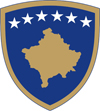 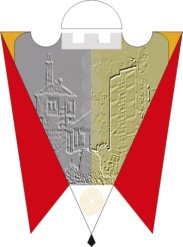 Republika e Kosovës                                                                                            Komuna e GjilanitRepublika Kosova                                                                                                 Opstina GnjilaneRepublic of Kosovo                                                                                            Municipality of Gjilan                                                                                                               Gilan BelediyesiP R O C E S V E R B A LI mbledhjes së II (dytë) të Kuvendit Komunal  i mbajtur me datën 23.02.2023 në ora 10:00, në sallën e KK-së me këtë:R E N D    P U N EKonstatimi i prezencës së anëtarëve të Kuvendit të Komunës dhe miratimi i procesverbalit të mbledhjes së kaluar.Pyetje dhe përgjigje.Rekomandimet e Komiteti për Politikë dhe Financa:Propozim Vendimi për miratimin e planit të punës së Kuvendit për vitin 2023.Draft Statuti i QKMF-së ‘’Nagip Rexhepi’’ në Gjilan.Draft Programi tre vjeçar i banimit 2023-2025.Propozim Vendimi për Lirim të përkohshëm, nga obligimi  i pagesës së gjobës komunale për regjistrime të mëvonshme të  lindjeve dhe vdekjeve.Propozim vendimi për kompensimin e anëtarëve të Komisionit për ndarjen e bursave.Formimi i Komisionit për shqyrtimin e kërkesave dhe ankesave në procesin e emërimit të rrugëve, shesheve dhe numrit të adresave në Komunën e Gjilanit.Diskutimi rreth implementimit të marrëveshjes së PPP me Echigjienën.Diskutime rreth adaptimit të Projektit të Sheshit në qendër të qytetit.Informatë për suksesin e nxënësve në gjysmë vjetorin e parë të vitit shkollor 2022-2023.Të ndryshme.Konstatimi i prezencës së anëtarëve të Kuvendit Komunal nga sekretaria e Kuvendit.Arianit Sadiku: konstatoj se me 32 anëtarë   të pranishëm mund të vazhdojmë punimet e seancës së sotme. Fillimisht kërkoj diskutim rreth pikave të rendit të ditës, fjalën ia jep:Kushtrim Zeqiri: faleminderit Kryesues, Kryetar dhe të nderuar anëtar, atëherë ne si Komunë nën Qeverisjen e Alban Hysenit, është përkrahja e vazhdueshme përmes Kuvendit për OJQ –të, sipas së cilës duhet të i përkrahim pa iu nënshkruar thirrjes publike, të cilën çdo vit e hap Drejtoria për Kulturë, Rini dhe Sport, pra në dakordim dhe me përkrahjen e Kryetarit. Për një subvencionim të tillë, ne kemi dhënë idenë edhe në komitetin për Kulturë, Rini dhe Sport, që me i përkrah 6 organizata këtë vit përmes Kuvendit Komunal, komiteti i ka pasur rekomandimet e veta dhe i ka votua në parim që kjo çështje me kalua në kuvend. Ashtu siç ju ka dorëzuar materialin sekretaria e Kuvendit, ne kemi kërkuar që këto organizata të sjellin projektet e tyre për financim dhe ashtu siç e kanë dërguar ne i kemi skanua dhe i kemi përcjell materialet. Në vazhdim sa për informatë për publikun, i cekim OJQ-të që ne kemi kërkuar t’i përkrahim përmes Kuvendit Komunal janë Shoqatat e dala nga lufta, Organizata e veteranëve të luftës të Ushtrisë Çlirimtare të Kosovës kanë kërkuar një vlerë prej 7155 euro, për projektin dhe nevojat e organizatës, shoqata e invalidëve të luftës së UÇK-së që kanë kërkuar 7800 euro, shoqata e familjeve të dëshmoreve që i kanë kërkuar 11755 euro për aktivitete dhe nevoja të organizatës, Shoqata Kulturore “Ditët e Agimit” në vlerë prej 9975.16 euro për manifestimin “Ditët e Agimit” që mbahen me 1,2 dhe 3 maj, Klubi i Boksit “Drita” për organizimin e turneut memorial ndërkombëtar “Agim Rashiti” dhe pjesëmarrjet e klubit në garat në Kosovë dhe rajonale gjatë vitit 2023, që në total për turne kanë kërkuar 6110 euro dhe 1165 euro për pjesëmarrje në garat vendore dhe rajonale dhe klubi i volejbollit “Drita” femrat për vitin 2023 për garat vjetore dhe aktivitete në vlerë prej 30.000 euro. Pra, në total kjo paket subvencionohet me shumë prej 74445.16 euro apo 23% e buxhetit nga subvencionet e planifikuara të DKRS-së. Pra duke kërkuar mirëkuptimin e juaj, ju lus që si asamblist komunal, ta përkrahni këtë çështje dhe ta fusni në rend të ditës për votim.Alban Hyseni: përshëndetje për të gjithë, është një arsye që kemi ardhur deri te një propozim i tillë në të shumtën e rasteve kur kemi të bëjmë me Shoqatat e dala nga Lufta, me veteranët, invalidët dhe familjet e dëshmorëve. Gjatë vitit kur ka data të caktuara ose aktivitete të ndryshme ne duhet që vazhdimisht me i përkrahë financiarisht, apo qoftë me një mbështetje tjetër, ndërkohë siç e dini edhe ju që është problematikë që një shoqatë me përkrahë më shumë se një herë në vit për shakë të bazës ligjore që mungon për një gjë të tillë. Prandaj, në takimin tonë të përbashkët me shoqatat ne kemi diskutuar që me përgatit një kalendarë vjetor të aktiviteteve të cilat ne kemi dashtë që me i sjellë në Kuvend, ku ju asamblist të përkrahim bashkërisht. Në anën tjetër turneu i boksit “Agim Rushiti” është në kuadër të kalendarit të drejtorisë së Kulturës, pra është aktivitet i Komunës që organizohet. Edhe kjo duhet me u bo përmes klubit, ndërkohë shuma që e ka kërkuar klubi për aktivitetet e tyre të rregullta janë diku rreth 1600 €, ndërsa pjesa tjetër prej 6000 €, është kryesisht për turneun. Ndërkohë i kemi edhe ‘’Ditët e Agimit’’ si manifestim i rregullt që tashmë shënohet në Komunën tonë dhe klubi i volejbollit ”Drita” te femrat që në 7 vitet e fundit është kampion i rregullt në Kosovë, pra ka mbi 20-30 tituj që ka në total ky klub sportiv. Mendoj se mundemi të diskutojmë të gjithë bashkërisht, se duhet me u përkrahë varësisht prej mendimit tuaj. Pra këto kanë qenë arsyet se pse kemi kërkuar që këto propozime me ardh në kuvend dhe me u përkrah prej jush.Arianit Sadiku për diskutim ia jep fjalën:Bujar Nevzadi: përshëndetje për të gjithë të pranishmit, natyrisht se përkrahi këtë propozim, por kisha kërkuar që nuk janë vetëm këta, është edhe përvjetori i ”Abdullah Tahirit’’, i rregullt e di që është i ‘’Zija Shemsiut’’, që është i plotë dëshmorëve të Komunës së Gjilanit. Prandaj, kërkoj që të merren parasysh dhe të futen në këtë program edhe kisha dashtë me ditë nga drejtori për Buxhet, se a është planifikuar buxhet për këtë subvencionim të këtyre Organizatave përmes Kuvendit Komunal. Si shef i grupit dhe këshilltar, pa dyshim se i përkrahi, por kisha dashtë që edhe të tjerët të futen në diskutim.Avdyl Aliut: përshëndetje për të gjithë, kjo është pikë e ndejshme që janë aktivitete që i kemi bërë në vazhdimësi edhe në të kaluarën edhe tani që janë të planifikuara, por në të kaluarën janë bërë pak më mirë dhe pak me rendë, d.m.th materiali për këto pika na vjen dje në ora 17:20 dhe nuk kemi as kohë me shfletua dhe lexua. Sido që të jetë materiali na ka ardhur, na kishim dashtë që përnjëmend me fol dhe me bo diçka për këto shoqata, na kishim dashtë që në kuvend të vijmë edhe për shtatoren e ‘’Kadri Zekës’’ e ‘’Ramiz Cërrnicës’’ edhe për të tjerët dhe me i përmbush të gjitha këto nevoja që janë. Drejtori ishte i qartë e plotësoi edhe Kryetari të cilën të dytë e dhanë arsyetimin se pse duhet, po asnjëri nuk e dha arsyetimin se pse me vonesë dhe pse me shkelje. Kjo është me shkelje, sepse pse nuk planifikohet më herët dhe me fol për këtë çështje, pse nuk planifikohet një nevojë e tillë, kur na e dimë, pse mos me ardhur materiali me Rregullore të punës, pse me u bë punët në të zezë, pse me u qitë një gurëthemel në të zezë pa vendim të kuvendit. Krejt këto janë që na i pranojmë dhe jemi shumë ‘’PËR’’ për këto punë veç t’i bonja mirë,  që mos të lejmë zbrazëtira mos të lejmë fjalë mbasandaj. Na e përkrahim këtë dhe propozoj që kjo të jetë pika e parë e rendit të punës.Kushtrim Kadriu: mendoj se propozimi i Bujarit është me vend, p.sh mbrëmë kam kontaktuar me shoqatën e ish të burgosurve politikë dhe kanë një numër të madh të aktiviteteve që nuk është përfshirë e as nuk kanë qenë të njoftuar se mund edhe në këtë formë  të aplikoj për aktivitetet e veta, mendoj se ndoshta është mirë që kjo me u shty për një seancë tjetër, apo të lëmë një pasues që edhe këtë shoqata të burgosurve politikë dhe ato që i përmendi Bujari, me bo kalendarin e aktiviteteve dhe me prezantua në komunë.Arianit Sadiku: me sa e di ndoshta në fund të këtij muaji apo në fillim të muajit të ardhshëm del edhe Thirrja Publike,  ku të gjitha organizatat mund të aplikojnë, OJQ-të dhe gjitha të tjerat, mendoj se në bazë të diskutimeve dhe planifikimeve edhe në kuadër të komitetit që është diskutuar, është menduar që kjo formë le të kalojë, që këto organizata mos të penalizohen për këto aktivitete, kur dihet që një aktivitet mund të subvencionohet.Ismail Kurteshi: lidhur me këtë unë kisha pas një pyetje për ju kryesues dhe për shërbimin teknik të Kuvendit, ku ka edhe jurist, kërkesa për me futë një pikë sot për sot, a është në përputhje me Rregulloren e Kuvendit dhe pyetje për Sadri Arifin me po ose jo.Kushtrim Zeqiri: sa i përket planifikimit dhe kërkesës që është para jush ,do të duhet të theksohet dhe korrigjohet qartë, apo do të duhet të ceket burimi i financimit, a është nga kodi i subvencioneve të DKRS-së, apo ka një përshkrim të përgjithshëm, prandaj planifikimi i buxhetit, drejtoria e kulturës  do të duhej të ndajë nga buxheti i drejtorisë përkatëse.Sadri Arifi: faleminderit shumë, kuvendi e ka autoritetin që sa herë që vendos me një pikë të rendit të të punës është si me vendos si me hekë, d.m.th. mund në qoftë se kuvendi e voton për këtë.Ismajl Kurteshi: megjithatë përgjigjen nuk e mora ashtu siç e kërkova, po nëse kjo çështje është urgjente dhe neglizhenca duhet me u mbulua me Shoqatat e veteranëve etj, unë propozoj që të mos dëmtohen Shoqatat e as Rregullorja në mënyrë që të thirret një seancë e jashtëzakonshme brenda 7 dite, nuk duhet me i pru njerëzit para aktit të kryer.Gentrit Murseli: faleminderit Kryesues, unë desha së pari me hy në rendë të ditës dhe pastaj me diskutua, por është mirë me përmend edhe drejtori edhe Kryetari me ditë për këtë farë çështje se komiteti për Kulturë, Rini dhe Sport, i ka mbajtur dy takime dhe kemi mbajtur takim në drejtorin e Kulturës dhe me një farë mënyre na i kem mirëkuptuar  për shkak që thirrja publike pritet me u hapë në fund të muajit, dhe na si opozitë nuk tregohemi konstruktiv dhe të mirë kuptueshëm, kemi mundur qysh në komitet me blloku këtë iniciativë, ndarja financiare prej 25.000 euro për klubin e volejbollit, neve na ka ardhur me këtë shumë në komitet, ne kemi dhënë dy propozime. Propozimi i parë është shuma prej 25.000 euro me shkua në 30.000 për shkak të klubit të volejbollit “Drita”, përballet me kundërshtar që kanë shumë më shumë mjete në dispozicion dhe nëse vonohemi me i mbështet ata kanë me pas problem me luftua për titull dhe e dyta meqenëse është edhe një klub tjetër i volejbollit që lufton për titull na kemi kërkuar që edhe atë me e mbështet përmes kuvendit, por kur e kemi parë që po zvogëlohen mjetet financiare në thirrje publike e kemi mirëkuptuar edhe drejtorin dhe ky ka dhënë një premtim që klubi i volejbollit në kategorinë e meshkujve shpallet kampion, ka me iu nda 25.000 euro, dëshiroj që edhe atë premtim me e dhënë edhe në kuvend. Ndërsa sa i përket organizatave të dalura nga lufta, na nuk kemi dashtë me bo debat brenda komitetit, por i kemi dhënë rekomandim drejtorit që është mirë me ditë Kryetari që kur i vine iniciativat në kuvend me i votu mjete financiare, të mos na përsëritet ajo që na ka ndodhur vitin e kaluar siç ka ndodhur për ditët e Agimit, që me urgjencë i kemi nda mjete financiare, ju na keni premtu që kjo nuk ka me ndodh më, dhe meqenëse kjo po përsëritet, na nuk po duam që Organizatat e dala nga lufta me pësua për organizimin e manifestimeve shumë të rëndësishme kulturore dhe historike për shkak që pushteti është dashtë me bo planifikim me kohë. Unë ju kisha lutur me marrë si pikë të rendit të ditës, por ka çështje për diskutim, për manifestimin e njëjtë kulturorë, artistik, historik janë 3 organizata që marrin mjete financiare, është mirë që tash e tutje drejtorinë për vitin e ardhshëm ta mbështesim me të njëjtën shumë apo edhe më shumë organizatat e dala nga lufta, mirëpo me u nda dhe saktë me u klasifikua ashtu siç tha edhe Bujari, që me pa edhe qytetari  edhe me i dhanë mundësi që me i dhanë rekomandimet e tona që kur të vij një dokument në kuvend me ardhur i plotë dhe pa pasur nevojë me debate gjatë dhe me votu në parim dhe i mbështesim si opozitë.Arianit Sadiku: nëse nuk ka diçka me diskutua unë kisha propozua që pika rreth informative të suksesit të nxënësve si material na ka ardhur me vonesë në kuvend, por edhe për shkaqe shëndetësore të drejtoreshës, dhe është trajtuar në komitet, konsideroj që këtë pikë të rendit të ditës me shty për seancën e ardhshme.Kush është për me i futë këtë propozim  të DKRS-së, pikë e parë në rend të ditës:Me 28 vota për, 3  kundër, futet në rend të ditës propozimi i Drejtorisë së KRS-së, Propozimi tjetër është informata për suksesin e nxënëse për gjysmë vjetorin e parë të vitit 2022- 2023 me u heq si pikë e rendit të ditës.Me  30 vota për,  1 kundër, 1 abstenim, hiqet prej rendit të ditës kjo pikë.Tash votojmë në tërësi rendin e punës së ditës:  për 33, kundër 0. Me të gjitha votat për, kalon rendi i ditës.Kush ka vërejtje rreth procesverbalit:Avdyl Aliu: pa u ndal në detale veç e kam një kërkesë për një trajtim më të mirë në hartimin e procesverbalit nga sekretaria e kuvendit, te fjalimet e mia ka vend për vërejtje, kërkoj pak më shumë angazhim edhe pse del punë pak ma shumë që mos t’i humb kuptimi asaj çka kemi thënë.Ismajl Kurteshi: edhe unë kam disa vërejtje jo shumë serioze, do të ia them procesmbajtësit në fjalën time në kuvend në seancën e kaluar.Arianit Sadiku: vërejtjet e juaja do të merren parasysh dhe me vërejtje të cilat i kemi do të bëhen përmirësime dhe të aprovohet ky procesverbalMe 33 vota për, asnjë kundër, miratohet çështja e propozimit të drejtorit të DKA-së për mbështetjen financiare për OJQ-të dhe Klubet Sportive që të futet si pikë e parë e Rend të Ditës.Pyetje dhe përgjigje:Imran Haziri: përshëndetje të nderuar, kam një pyetje dhe një kërkesë për DSHP, që ka të bëjë me lagjen e 8, te shkolla e lagjes është një parcelë përballë shkollës që është e lirë që është paguar nga komuna në të kaluarën me shpronësim dhe desha me ditë nga drejtori i Shërbimeve Publike, se a është e  projektuar ajo pjesë dhe  ka kërkesë nga banorët që të jetë park dhe një fushë e futbollit, pasi që te fusha brenda shkollës nuk i plotëson kushtet për të zhvilluar aktivitete dhe fusha brenda shkollës të mbulohet si pjesë e brendshme e shkollës pasi që ka edhe vend shumë sepse i ka diku mbi 50 ari, sepse edhe mund të zgjidhet problemi i parkingut te shkolla pasi shumica e veturave parkohen në rrugë, Kërkesa e dytë është asfaltimi i rrugës në fshatin Stançiqit, konkretisht rruga ‘’Adem Stançiqi’’ dhe ‘’Toplanës’’. Ka banor, biznese dhe ferma që operojnë si dhe është fabrika e bylmetit, banorët gjatë gjithë kohës kanë investuar edhe vetë së bashku me mërgimtarët tanë mirëpo nga komuna nuk është investua  ndonjëherë, andaj kërkoj që në të ardhmen të mendohet të asfaltohet edhe kjo rrugë.Avdyl Aliu: pyetja e parë ka të bëjë me kryetarin e komunës? A jeni duke krijuar borxhe edhe ju që keni me ja lanë pasardhësit tënd mandatin tjetër, bazona në atë që çdo projekt që duhet të ndërtohet, me ligj është dashtë me u pajisë me leje ndërtimore dhe në asnjë projekt sa kam informata nuk jeni pajisë me leje ndërtimore për ekzekutim të punëve dhe unë e di pse nuk pajiseni me leje ndërtimore, sepse për me pas një leje ndërtimore një projekt një rrugë që ndërtohet, duhet me pas listat poseduese, ku shënon që komuna është pronare e rrugës, e ju, por edhe në të kaluarën është bërë, prandaj janë disa borxhe, jeni duke shtruar asfalt edhe në tokat private për atë arsye nuk i keni listat poseduese dhe për atë arsye nuk i keni lejet ndërtimore, dhe për atë nuk aplikoni për leje ndërtimore. Edhe komuna për çfarëdo pune që bënë duhet me nxjerrë Leje ndërtimore. Ju jeni duke qitur asfalt dhe më vonë dikujt tjetër i bien me u marrë siç jeni duke u marrë ju me rrugën e Kumanovës, veç le të dihet se je duke krijuar borxhe edhe ti, edhe tjera borxhe që keni me krijua, është shpronësimi i pusetave në favor të projektit madhor që e ke gjet diku 25-30 milion ujërave të zeza ke me shpronësua puseta në qato puseta kanë me u pagu edhe kjo krijon borxhe, ti i ke rreh këto borxhe. Pyetje për drejtorin e DUPH-së çka ka ndodh me pezullimin e  lejes ndërtimore me bashkësinë islame, çka ka ndodh me disa leje ndërtimore të disa ndërtuesve që i keni anuluar e tani iu ka kthyer Ministria e Planifikimit e kanë kthy edhe gjykatat, tash jeni të detyruar me i zbatu. A ka ndonjë keqardhje apo kërkim falje që i keni dëmtuar ata investitor, s’di kush mundet me u përgjigje DSHP apo DUPH lidhur me disa rrugë në Llashticë, projekti ka pas menaxherin e projektit dhe mbikëqyrësin e projektit, “filani” nuk i ka pranu punët që janë krye, përkundrazi ka bërë raport negative për ato punë të kryera, dhe pasi filani dhe fisteku nuk ish kanë pranu, është dashtë me e pranu një punëtor me kontratë në vepër me i pranua ato punë dhe ai vjen pa asnjë dalje në terren edhe i pranon punët në Llashticë. E keni edhe një rrugë te Dheu i Bardhë ”… Marevci’’ pasi është punuar është qitë kanalizimi për së dyti, pse është dashtë me u tenderu dhe me u ba për së dyti, pse ka pasur nevojë me u heq një kanalizim e me u vendos një tjetër. A jeni në dijeni që zyra për marrëdhënie me qytetarë edhe në të e keni paraqit si punë e jotja që sikur e keni bërë diçka të re edhe tjera me një deklaratë jo të saktë keni thënë që kryetari Haziri, e ka mbyllë derën në Komunë, e unë e kam qelë për qytetarë, d.m.th. me dhënë arsye se pse u qelë lartë, u qelë sepse nuk kanë qasje personat me aftësi të kufizuar shkallëve nuk munden me u ngjitë përpjetë.Gentrit Murseli: unë i kam dy pyetje për Kryetarin, me program politik i ke fituar zgjedhjet, ke premtu që ke me krye një nënkalim te “   ” dhe një te Kristali, ai ke projektua këto dy çështje dhe kur kanë me fillu. Dhe kam një kërkesë kur ka me u rregullu rruga për në lagjen e Zabelit, sepse  qytetarët po kanë shumë probleme, sepse është pa mirëmbajtje.Ismail Kurteshi: unë kam pyetje për DUPH dhe drejtorin e Inspeksionit dhe arsye pse po e ngrisë këtë çështje është tërmeti në Turqi. Objektet ku janë banesat kolektive ku janë shumë katëshe a janë të pranuara teknikisht dhe sa nuk janë të pranuara dhe këtë përgjigje edhe nëse nuk e keni tash mund të më sillni në seancën e radhës. Pra objektet që nuk janë të pranuara teknikisht të krijohen komisione dhe sa më parë të bëhet kontrolli i atyre objekteve për shkaqe sigurie se edhe na mund të jemi viktimë e tërmeteve të tilla.Gresa Avdiu: faleminderit kryeses, unë kam një pyetje për drejtorin e Shërbimeve Publike. Sa jeni të vetëdijshëm për rrezikun që po i kanoset qytetarëve në fsh. Përlepnicë prej garave me vetura që po bëhet prej Bunarit të Përlepnicës deri te varrezat e fshatit, sidomos në orët e mbrëmjes, por edhe në orët e mëngjesit se ajo rrugë frekuentohet edhe për ecje edhe për vrapim nga banorët e fshatit, ndërsa e kemi të shtruar një qytetare në spital për shkak që është mundu të iu ikë aksidentit të mundshëm që ka mujtë me pas, kërkoj nga ju që këtë problem të merrni seriozisht që në bazë të kompetencave që i keni të vendosni rend në atë pjesë përmes policisë ose edhe vendosjen e kamerave në rrugë. Gjithashtu kërkoj që këtë çështje ta trajtoni me urgjencë dhe që ky problem të mos ndodhë më, sepse të vozitësh mbi 150 km/h nuk është vetëm kundërvajtje, por është edhe shkelje ligjore. Ju faleminderit!Bujar Nevzadi: unë kisha tri pyetje 1. Kalimi i rrugës te sheshi ”Rexhep Mala” që ka qenë edhe kërkesë e imja që banorët mos me kalu aty, por përkundër që është bë një ndërhyrje, qytetarët po kalojnë përsëri aty dhe u bisedu edhe me Policinë si me u zgjidhë ky problem, 2. Rruga Gjilan-Ferizaj te fshati Cërrnicë, ka një vit që u dëmtu dhe nuk po rregullohet, kërkoj me bë presion te Ministria që edhe kjo të rregullohet se nuk është ndonjë shumë e madhe, 3. Mirëmbajtja e druve dekorativ, parqeve mbjellja e luleve. A keni ndërmarr hapa që kjo të bëhet me kohë edhe me u kujdes ndaj tyre?Besnik Shala: faleminderit Kryesues, faleminderit Kryetar, po ia kujtoj opozitës që këtë kryetarin që e kanë votuar qytetarët, i mirë i keq e kemi po këtu, por ish kryetarin që ju po e lavdëroni prej 8 viteve as në 12 seanca nuk ka marrë pjesë, unë kam disa pyetje për DSHP, por edhe për Drejtorinë e Financave. Sa raste përmbarimore ka pasur para se me marrë pushtetin qeverisja jonë dhe sa i kemi në qeverisje tonë? Një kërkesë nga fshati Malishevë, Ponesh, Përlepnicë, Bresalc, Livoç, por edhe e fshatrave Sllovi, Zhegoc, asfaltimi i asaj pjese çka ka të planifikuar Drejtoria për Shërbime Publike në këto fshatra. Edhe i kam dy kërkesa, Parku “Baja” është një ndër parqet më të mira ka prezentu edhe Kryetari a do të fillojnë punët sivjet edhe rruga “Adem Jashari”.Sami Ahmeti: përshëndetje për të gjithë!  Po i drejtohem Kryetarit me një kërkesë, çka është puna e autostradës dhe rrugës që lidhë prej lapidarit e deri atje prej vitit 2018, për banorët jeta është bërë shumë e  bezdisshme, çdo ditë tentojnë me u shpërngul prej atje, sepse nuk ka asnjë investim edhe autostrada e ka bllokuar, plus rruga që lidhë prej lapidarit deri në Tërbovc është e pakalueshme dhe me vite nuk është ka punohet, a ka ndonjë projekt kur përfundon kjo rrugë. Pyetja e dytë është kur fillon implementimi i SOS fshatit dhe pyetja e tretë, a ka mundësi me u rinovua Halla e Sportit në fshatin Bresalcë, apo do të mbetet ashtu si është edhe sot?Kushtim Kadriu: kam një pyetje për drejtoreshën e Inspeksionit, kam parë në media se një shtëpi e një banori të Malësisë së Bujanocit që ishte donacion, është rrënua, duam  të dimë shumë informacione është një familje prej 7 anëtaresh dhe kanë mbetur pa kulm mbi kokë. Pyetja e dytë për Kryetarin, keni pasqyruar se keni inauguruar punimet në shkollën ‘’Rexhep Elmazi’’, dëshiroj të ju njoftojë se termi inaugurim do të thotë: të ndërtoj, fillim i punimeve, apo përfundim i punimeve të një objekti të ri. Shkolla ‘’Rexhep Elmazi’’ nuk është objekt i ri dhe as nuk është inaugurim, ju vetëm keni bërë punimet, ke mundur ndoshta ato punime veç me i krahasua qysh kanë qenë me ato tjerat dhe në këtë rast nuk mendoj se e keni inauguru. Shkolla ‘’Rexhep Elmazi’’ besoj është inauguru në vitet e 70-ta. Për Kryesuesin,  4 ditë flamuri i Republikës së Kosovës edhe gjatë seancës edhe pas seancës solemne ka mbetur në gjysmë shtize, pastaj disa ditë edhe për tokë. Është organizuar një seancë solemne në Kuvendin e Komunës së Gjilanit, ku gjatë seancës nuk pashë seriozitet në shënimin e ditës së Pavarësisë së Republikës së Kosovës, kërkoj nga ju që në seancat e tjera apo organizimet e tjera, të merret pak më me seriozitet për organizimet e tjera.Rijad Elezi: Kryetar, këto emisionet e tuaja janë bërë të famshme, në fund ke thënë se 500.000 euro, ke bërë shpronësim në Uglarë për impiantin, 6.000.000 euro, i ke nda për këtë projekt edhe po thu që i kam shpronësua unë borxhet (45.55), dhe pyetja e dytë ku ke mbërri me Prokurorinë, a janë ardhur me i marr apo me dërgua, nuk po e dimë edhe pyetja e tretë, çka ndodhi me parcelën 759-0 ZK Livoç i Epërm afër pendës ku një bashkëqytetar i joni e ka kërkuar atë parcelë dhe nuk iu është kthyer asnjë përgjigje, prej tetorit të vitit të kaluar për një investim dikur rreth 8.000.000 euro, edhe nuk është duke iu lajmëruar askush prej juve të Komunës dhe për fat të keq ai investim iku prej Gjilanit edhe shkoj në Komunën e Artanës, sa për informatë ta keni parasysh se qe 5 muaj ju ka pritë edhe ka pas dëshirë në Gjilan me bë investime edhe diku mbi 300 punëtorë me i punësua dhe në fund, ikë prej Komunës së Gjilanit.Besim Guda: faleminderit kryeses, të nderuar koleg, në një takim me qytetar para disa ditësh, njëri prej tyre më tha ty duhet me të heq prej kuvendit, i thash pse, se nuk po fletë, qysh more nuk po flet. Tha nuk po fletë s’po ngrit çështje, i tha o zotëri debati s’ka mbërritur në atë nivel që unë me marrë pjesë, jo tha t’i nuk ke konkurrua për akademi franceze, por për këshilltar komunal, ti the je për kanalizim, unë u mërzita pak, por menjëherë e përmirësoj, tha je edhe për ujësjellës…….! Unë po i ngrisë dy shqetësime qytetare, njëra është çështja e mëllenjave/qafkave të cilat  vendndodhjen e kanë pas parkun e qytetit që është problem shumë i madh për ata të cilët shkojnë nëpër park që shkaktojnë mbeturina, por që një problem të ngjashëm e ka pasur Ferizaj, që me u konsultua pak e zgjedhim edhe na. Dhe e dyta banorët e fshatit Kravaricë janë ankuar për rrugën dhe ndriçimin në fshat. Këto janë dy çështje që i ngriti sot dhe kërkoj përgjigje sot, pse në takimet e radhës apo edhe me shkrim, ju faleminderit!Afërdita Bajaj: pasi  drejtoresha nuk është këtu edhe pse ka mund të shtunën me shku me i rregullu, i uroj shërim, por duhet t’i drejtohem Kryetarit. Unë me një koment kam reagua se,  pse shkollat private kanë marrë pjesë në programin e 17 shkurtit, përgjigja e sajë ka qenë: po e citoj: detyrohem me i ndjek procedurat ligjore, sepse po tentoni ta prishni imazhin qe sa herë. Imazhin e kujt? Ajo me këtë koment më ka komentua, e ka prish të vetin, ajo ka thënë nuk kam njohuri për organizimin e programit, edhe ma keq si drejtoresha e Arsimit, nuk ka pasur qasje, edhe me bo një vërejtje. Është dashur me qenë në program edhe një shkollë publike, unë tani e tutje çfarëdo që ndodhë mendoj se ka me qenë me tendencë, unë kam me bo pyetje si  asambleiste edhe nuk mundet me më kërcënua, unë atë e kam marrë si kërcënim, dua të di se a bisedoni me drejtorë?  A kemi ne të drejtë si asamblistë me bo pyetje?  Faleminderit!Alban Hyseni: a janë krijuar borxhe të reja, jo. Sa i përket shpronësimit të tokës për pusetat, pra tokat shpronësohen jo pusetat, sipas raportit që e kemi marrë nga Hidromorava duhet edhe 380 m2 me u shpronësu për puseta, ndërkohë 362 m2 janë në Komunën e Gjilanit, të tjerat janë në Komunat e tjera nëpër të cilat kalon kolektori dhe duhet të vendosen pusetat, neve na u është kërkuar një zotim që kemi me i shpronësu këto, para disa dite kemi pasur takim me Ministrinë e Ekonomisë që është kompetente për impiantin e ujërave të zeza dhe shumë shpejt do të takohemi dhe të vendosim. Secila prej institucioneve të realizojë apo të bëjë projektin e shpronësimit. Qendra për Shërbim me Qytetarë që kemi krijuar si mekanizëm me bo ndryshimin e komunikimit në mes palëve në drejtorinë e Urbanizmit në raport me të kaluarën dhe kjo është e vërtet, pra për dallim prej të kaluarës ku palët është dashtë të shkojnë në DUPH, me dorëzu kërkesë për leje të ndërtimit apo kushte ndërtimore, tani kërkesa dorëzohet në këtë qendër dhe tani mënjanohet komunikimi direkt me zyrtarët në drejtori, çka edhe e bënë shmangien e konfliktit të interesit edhe keqpërdorimet në shumë raste. Sa i përket nënkalimeve te Shkolla ‘’Thimi Mitko’’ dhe te ‘’Kristali’’, kemi mendu se përmes nënkalimit mund të evitohen radhët dhe mund të evitohet pengesa normale e qarkullimit të automjeteve, është problem i trashëguar, që rruga kryesore e qytetit të shfrytëzohet si rrugë transit është problem i planifikimit urban të qytetit, që është dashtë të zgjidhet vite ma herët gjë që nuk ka ndodhë. Qasja jonë ka ndryshu, sepse ne po fillojmë me ndryshu planifikimin urban të qytetit, projekti i madh i sheshit të qytetit që jemi duke punuar intensivisht  ku edhe për nënkalime nuk do të ketë nevojë më. Kostoja e përllogaritjes jo shumë e saktë mund të jetë mbi 10.000.000 euro e gjithë projektit. Rruga e Zabelit, Mentori mundet me u përgjigje. Rruga Gjilan-Ferizaj është dashtë me përfundua  vite më herët, viti i fundit ka qenë problematik për shkak të rritjes së çmimeve, ndërsa segmenti ku përmendet  ka qenë i përgatitur me u shtru,  tani kanë filluar me u hap gropat aty dhe është rrugë me shumë probleme dhe këtë problem e kemi ngrit te ministria dhe besoj që këtë vit  do të punohet me intensitet shumë më të madh sesa në vitin e kaluar, edhe rrugët e tjera të hyrje kanë me fillu me intensitet më të madhë. Te mirëmbajtja e hapësirave publike është projekt më i rëndësishëm, sepse ne marrëveshjen e kemi aprovua ku janë tri shërbime publike që kanë kaluar te ndërmarrja Tregu i Gjelbër, të njëjtën po e planifikojmë të bëjmë edhe me hapësirat publike. Deri tani kemi paguar 566 mijë euro për 3 vite, kontrata kornizë që është kontraktuar nga komuna më herët, ndërkohë që pagesa është bërë dhe të planifikuara në këtë kontratë kanë qenë të përfshira vetëm disa rrugë kryesore të qytetit. Ne po planifikojmë që të njëjtën kontratë ta kalojmë te Tregu dhe nga 14 punëtorë sa kanë qenë të angazhuar më herët, ta rrisim numrin e punëtorëve në 40, ndërkohë që me rritjen e pagave për 30% kursimet e komunës janë rreth 72.000 euro në vit. Këto mjete po planifikojmë që të shkojnë ose në Gjermani ose në Zvicër që në emër të kompanisë Tregu të blejmë makineritë për pastrim të rrugëve, që përfshin:  3 auto fshesa, një kamion të madh që është sikur cisternë e ujit, 1 kamion me vinç dhe 1 automjet për bartjen e punëtorëve, pra të gjitha këto bashkë me 40 punëtorë nuk e kanë koston e njëjtë sikurse kontratat e kaluara për 3 vite që ka qenë deri tani. Unë në kuadër të saj kam kërkuar që për Kodrën e Dëshmorëve të kemi një punëtorë të veçantë me orar të rregulltë edhe te parqet të kemi punëtorë të veçantë, mbase për pastrimin e statujave dhe të memorialëve që kemi në Komunë apo edhe në vende tjera specifike që edhe ju mundeni me dhënë një kontribut të tillë. Parku “Baja”, është nënshkruar kontrata, aty janë bërë disa modifikime në projekt, është heqë Byfeja 300 m2 sa ka qenë për neve, ka qenë jo e nevojshme, ndërkohë edhe rruga Adem Jashari, kontrata ka qenë edhe aty e lidhur më herët, ajo çka ne mundemi me bo është zhvendosja e kabllove nëntokë siç ka qenë në L. “Dardania” ku kabllot nuk kanë mundur  të zhvendosen nën tokë për shkak të mangësive në projekt, është bërë ri projektimi i zhvendosjes së kabllove nën tokë dhe presim që dy punët të fillojnë menjëherë që është një rrugë model kur të përfundojnë. Çështja e autostradës, unë nuk mund të përgjigjem për vitet e mëparshme, por mund të jap përgjigje për vitin e fundit që mund të marrë një lloj përgjegjësie edhe zvarritje. Në vitin e kaluar ka ndodh për shkak të inflacionit shumë të madh, për këtë vit janë ndarë 27.000.000 euro për autostradën dhe sipas zotimit të kompanive shtatori ka qenë data kur do të përfundojnë punimet deri në Gjilan, ndërsa pas takimeve që unë i kam pasur në Ministri e kanë shty edhe për dy muaj të tjerë pra në muajin nëntor dhe jam skeptik që mund të përfundoj brenda këtij afati, sepse ka edhe shumë punë, jam mbi 1.000.000 kubik dhe që duhet me u heq prej aty dhe janë punë të vështira në kuptimin e volumit të madhe, të konsumojnë edhe kohë shumë. Rruga Verbicë – Sllovi problem ka qenë që s’ka pas buxhet të ndarë ma herët, ka pas kode buxhetore por jo mjete, me u fillu e as me u përfundua. Ministria e Infrastrukturës i ka heq diku 99 projekte prej listës dhe në komunikim me ta me email kam kërkuar që për një pjesë të projekteve në Gjilan, njëra ndër to është edhe kjo rrugë që ju e përmendët, të futet në buxhet dhe të procedohet. Për  vitin e përfundimit unë nuk mundem me konfirmu, sepse nuk kam konfirmim nga ministria. Faleminderit për komentin z. Kushtrim Kadriu, po ashtu edhe për sugjerimet. Për SOS fshatin ndoshta është mirë edhe në komitetin përkatës me diskutu për kapacitetin që e ka ai fshat, fëmijët të moshuarit, të mbijetuarit e dhunës është gabim me i përzier me një vend. Ndoshta, për besë është edhe problem kjo çështje. Sa i përket shpronësimit për Impiantin na i kemi paguar mbi 7.000.000 euro borxhet e shpronësimit, buxhetin na ka nda qeveria, sepse ajo financohet me kredi ndërkombëtare dhe zotimi i vetëm i komunës është shpronësimi i tokave, Komuna e ka kryer obligimin e vet, tani na ka ardhur obligimi i ri 380 m2 për puseta, 262 prej tyre në Komunën e Gjilanit edhe për këto zotohemi që do t’i kryejmë të gjitha shpronësimet ose këtë vit ose vitin e ardhshëm. Për Prokurorinë unë ju kam treguar edhe publikisht, jemi t’u prit veç edhe një proces me u krye brenda institucioneve tona që me i dërgua  të dyja bashkë edhe të tjerat ndërkohë. Ndërsa, për projektin e fundit veç duhet me tregu sa herë e kemi taku atë investitor ne, sepse kjo është me rëndësi, sepse edhe në kohë pauze unë kam shkuar atje dhe e kam takuar atë për investime që ka dashtë me bo dhe i kemi ofruar edhe toka të tjera që janë në dispozicion, të cilat nuk kanë probleme ligjore, që kemi qenë të përgjegjshëm me investitorin, sepse ne e zbatojmë secilën normë ligjore, e zgjedhim lokacionin, e hedhim në ankand dhe shikojmë a mundet me fitu e ndoshta edhe jo. Për doktorin pyetja e tij kërkon analizë, që ka qenë model në gjimnazin e shkencave shoqërore, e po ashtu edhe rruga e Kravaricës është në projekt- buxhet dhe këtë vit pritet me u përfundu. Ali Arifi: përshëndetje për të gjithë, unë kam pranu tri pyetje: për sa i përket xhamisë (objektin e bashkësisë Islame) ajo ka pasur një leje ndërtimore, të cilën leje ndërtimore auditori i brendshëm e ka konsideru të jashtë ligjshme dhe na ka rekomandu që me shfuqizua atë leje, në bazë të këtij rekomandimi ne e kemi bërë shfuqizimin e kësaj leje ndërtimore dhe pas shfuqizimit të saj, aplikuesi ka bërë ankesë në Gjykatën Themelore në Gjilan dhe ndaj këtij vendimi për pezullim ka bo ankimin dhe e ka konfirmu ndërmjetësim apo  pezullim të lejes ndërtimore e cila përsëri ka bo ankesë në Gjykatën e Apelit e cila ka vendos shtyrjen e pezullimit të lejes ndërtimore të objektit të bashkësisë Islame. Në pyetjen e dytë: çka po ndodh me leje ndërtimore që i keni anulu? Mendoj se gjerë më tani na nuk kemi bërë anulim të lejeve ndërtimore po është fjala për një leje ndërtimore të cilat i ka dhënë kushtet ndërtimore qeverisja e kaluar që është te ambulanca e vjetër, e cila leje është refuzu, sepse kushtet janë dhënë në disharmoni me ligjin në fuqi për planifikim hapësinor dhe pas refuzimit  ka bërë ankesë dhe ministria e linjës i ka dhënë të drejtë me arsyetimin se ai ka bërë investime dhe ka bërë pagesë në atë drejtim, pa i plotësuar kriteret bazë, në pyetjen e tretë: a janë të pranuara teknikisht objektet e ndërtimit të lartë. Në bazë të informacione që i kam asnjë objekt i kategorisë së dytë nuk është i pranuar teknikisht, tani është formuar një komision sepse pranimi teknik bëhet gjatë fazës së ndërtimit dhe në mungesë të pranimit teknik, ne jemi detyruar me formu një komision me ekspertë të lëmive të ndryshme, që është komision për inspektim final për objektet e kategorisë së dytë, që në një formë e kompenson mungesën e pranimeve teknike, sepse leje ndërtimi nuk kanë asnjë prej këtyre objekteve të ndërtimit të lartë.Arianit Sadiku: derisa koha e paraparë për pyetje përgjigje ka kaluar, lusë drejtorët që kanë marrë pyetje të rrinë në diskutim në pikën të ndryshme ose të përgjigjen përmes emailit.Avdyl Aliu: replikë, d.m.th. drejtori e konstatoi se në dy raste ka dështuar drejtoria e Urbanizmit, tani nuk e tha në çfarë situate është te Bashkësia Islame, pra të gjitha instancat kanë dal kundër, ministria e linjës ka kthy përgjigje, ministria kompetente, ajo që është përmbi komunën. A d.m.th. kjo që keni dështu në dy raste dhe në shumë raste të tjera që i keni i prishë kushtet ndërtimore edhe pse po thu pagesën e ka pasur të kryer edhe po thu që nuk ka pas leje ndërtimore, në momentin që pala e kryen pagesën ajo është leja ndërtimore, nuk mundet pala me bo pagesën pa dokument të drejtorisë, sepse drejtoria ia jep formularin e pagesës, shko paguaje se ta kemi dhënë lejen ndërtimore, edhe thotë s’ka pasur leje ndërtimoren.Arianit Sadiku: për këtë pikë të rendit të ditës është përfundua afati kohë i paraparë.Pika 1 e rendit të ditës -  Propozimit i drejtorit të DKRS-së për mbështetjen financiare për OJQ-të dhe Klubet Sportive.Gresa Avdiu: faleminderit kryesues, ne këtë çështje e kemi diskutuar në komitet dy herë dhe personalisht kam qenë skeptike sa i përket votës për apo kundër për me kalu në Kuvend, sepse po krijohet një precedent me u nda mjete, shuma të mëdha të mjeteve për OJQ apo Klube Sportive, shuma me rreth 75.000 euro që po ndahet përmes Kuvendit Komunal. Dëshiroj të bëjë pyetje Sadris, nëse kemi të drejtë me kërkua llogari për këto mjete, sa i përket shpenzimit të tyre se a kemi të drejtë me kërku raport apo llogari nga OJQ-të dhe Klubet, se si shpenzohen ato mjete dhe nga cili kod buxhetor ndahen këto dhe a ka me u krijua komision që ka me i vlerësua projektet?Kushtrim Zeqiri: kërkesa ka qenë për rreth 23 % të kodit të Subvencionit, d.m.th. drejtoria i ka të planifikuara rreth 280.000 euro për subvencione për OJQ-të dhe individ. Në çdo thirrje të drejtorisë është edhe tavani i mbështetjes dhe një Klub siç është ‘’Drita’’ nuk i hynë në punë tavani i përcaktuar me thirrje. Normalisht që kjo duhet edhe përmes Kuvendit. Dhe secila organizatë që kërkon të përfitojë mjete edhe e mbyllë projektin me Drejtorinë dhe për këtë mund të kërkoni qasje.Gentrit Murseli: ne është mirë me kërku një raport narrativ për çdo subvencion që bëhet deri në fund të vitit, ky është vetëm një propozim i imi.Ismail Kurteshi: mendoj se është kërkesë e drejtë që të gjithë ata që përfitojnë Subvencione nga Kuvendi, drejtoritë apo buxheti i Komunës, janë të obliguar të raportojnë në detaje për mënyrën e shpenzimit të këtyre mjeteve. Po ashtu, propozoj që në dhjetor kur ata të raportojnë drejtoria me miratu një rregullore këtu për mënyrën e raportimit të shpenzimit të këtyre mjeteve.Bujar Nevzadi: nuk mundet asnjë shoqatë të subvencionohet në vitin e ardhshëm pa i raportu drejtorisë se ku dhe si i kanë shpenzuar ato mjete, kjo është rregull, e mandej drejtori na raporton neve këtu.Arianit Sadiku: hedhim në votim këtë pikë të rendit të ditës>Me 31 vota për, asnjë kundër dhe 2 abstenime, miratohet propozimi i drejtorit të DKRS-së për mbështetjen financiare për OJQ-të dhe Klubet Sportive.Pika 2 e rendit të ditës - Propozim vendimi për miratimin e planit të punës së Kuvendit për vitin 2023.Grupi i punës i ka trajtuar dhe e ka diskutuar këtë, po kush është për me diskutu këtë pikë të rendit të ditës.Avdyl Aliu: atë ditë na kanë ardhur dy dokumente të ndryshme në grupin punues, një ka qenë e përgatitur në drejtim nga ju Kryesues si udhëheqësi i grupit dhe tjetri ka qenë prej Drejtorisë për Urbanizëm, ne kemi diskutu dhe kemi dhënë vërejtjet dhe në fund atë ditë jemi pajtuar që plani i punës për vitin 2023 i Urbanizmit, mos me hy në këtë plan të punës për vitin 2023, që është i përgjithshëm. Arsyeja pse nuk jemi pajtuar është se, asnjë drejtori nuk ka pru plan të tillë e ka pru veç urbanizmi, urbanizmi ka shumë çka me sjellë këtu, prej sferës së ndërtimit, ambientit nuk ka të tilla, çka i ka paraparë 12 aktivitete me i futë në plan, 10 aktivitete janë anulim dhe prishje, 85% e aktiviteteve të urbanizmit që i ka propozu janë prishje dhe anulime ky plan s’po di a po e  injoroni, i ke dy trupa profesionale që janë votu në Kuvendin e Gjilanit e ke Komitetin për Planifikim, Urbanizëm dhe Mbrojtje të Mjedisit, e ke edhe këshillin e ekspertëve të planifikimit hapësinor, planet dhe raportet pa i pru në Kuvend ke me i qu te këto dy trupa. Duke u bazuar në këto dokumente që po dojnë me u anulu njerëzit kanë investu kanë punu kanë hy në marrëdhënie kontraktuale dhe sot duke u bazuar në këto dokumente janë rrëzua edhe shtëpi e kanë anuluar një plan rregullues Qendra 4, që është 97% plan i realizuar kjo s’ka kuptim. Për këto anulime/shfuqizime, ne kemi Opinion Ligjor që kemi pyetur në Ministri, drejtoria e Urbanizmit po dinë, Ministria s’po dinë, ky Opinion Ligjor thotë nuk është në rregull dhe ju po e bëni. E keni blloku qytetin e Gjilanit me PZHK.Sadri Arifi: plani i punës së Kuvendit zakonisht bëhet me njësinë e Kuvendit me Kryesuesin me Drejtoritë me të gjithë akterët dhe me Zyrën e Kryetarit, që e bënë një projekt një grup punues detyra e të cilit është me e elaburu, çështja e futjes së rendit të punës ose kalimi nëpër komitete nuk është praktik, komiteti nuk mundet me ia diktu një drejtorie mos e futë këtë çështje në plan, në momentin kur kalojnë çështjet nëpër kuvend, atëherë kalojnë në komitete, ky është një plan shumë voluminoz që ka mbi 130 çështje që janë të parapara dhe mbi 20 rregullore që priten me u miratu. Ju edhe mund ta pasuroni këtë. Ky plan i punës nuk është i DUPH-së, ky është plan i punës së Kuvendit. Ju mundeni me hekë me shtua diçka ju e votoni.Ali Arifi: ky nuk është plan i punës së Kuvendit dhe ju jeni veteranët e Kuvendit të Komunës dhe nuk mundeni me dallu planin e punës së Kuvendit, prej raportit të punës së drejtorisë, kjo nuk është përmbledhje e vendimeve të kundërligjshme të konstatuara, Ministria e linjës dhe ne kemi obligim me i propozu në kuvend dhe mbetet e tij, a e miraton apo jo.Gentrit Murseli: unë i kam be rekomandimet e mia në takim punues dhe nuk e di pse nuk janë përfshirë në draft për me ia përcjellë kolegëve të mi, unë i kam lutur kolegët e mi atë ditë, të më mbështesin sepse kam menduar se kam të drejtë, unë po kërkoj diçka që mendoj se kam të drejtë dhe në të mirë të përgjithshme, kërkoj prej kolegëve të mi që sa herë që ndajmë mjete financiare, kurdo që i ndajmë në planin e punës që kemi me votu, tani të futet në rendë të ditës që në fund të dhjetorit të kemi çdo raport narrativ financiar që e ndanë Kuvendi apo Komuna. Kërkoj që në plan të punës të futen edhe dy rekomandimet e mia dhe kërkoj mirëkuptim nga kryesuesi që secila të votohet veç e veç, sepse mundet me pas anëtar të kuvendit që pajtohet me dy rekomandimet, por nuk pajtohet me të tretën, e dyta është që unë kërkoj që grupi punues mos të mblidhet vetëm një herë në vit, por kërkoj që të mblidhen dy herë në vit dhe mbledhja e dytë kërkoj të mblidhet në qershor me faktin se hartojmë një plan të punës dhe është mirë që në mes të vitit të takohemi dhe të shohim sa kemi arrit si kuvend me i mbledh dhe inplementu punët e tona dhe për pjesën e dytë të i shtyjmë ato që janë më të rëndësishme dhe pika e tretë që është më e rëndësishme që ka gjetur mbështetje edhe nga qeverisja p.sh Krenarja dhe të tjerët prandaj kërkoj që muajin e ardhshëm pra në mars, kur të diskutojmë raportin e Kryetarit t’i bashkëngjitet edhe raporti i kuvendit e njëkohësisht me raportet e punës nga të gjitha trupat e Kuvendit, pra që të vijnë në Kuvend për vitin 2022 për të gjitha komitetet obligative dhe jo obligative në mënyrë që na me përcjellë edhe punën e kryesuesve edhe rekomandimet e komiteteve dhe me pa që sa i kemi përbush punët e tona.Sadri Arifi: për muajin mars, raportet janë të parapara d.m.th. janë të vendosura për diskutim në plan të punës, raporti i punës së Kuvendit është i njësisë që unë e udhëheqi dhe ai shkon me raportin e Kryetarit të Komunës. Dhe në raport i keni, sa seanca apo takime janë mbajtur, që raportohen në muajin mars.Kushtrim Zeqiri: raporti i projekteve që përkrahet përmes Kuvendi të Komunës, nuk mundet me u lënë në fund të dhjetorit, sepse projektet mundet me u vazhdu deri në fund të vitit e pastaj kërkon 6 muaj me u mbyllë projekti, pra deri në qershor me u sjell raportet në vitin e ardhshëm.Besnik Shala: propozimi për raportim i koleges besoj se është propozim me vend, por vetëm të sqarohemi, se ma herët s’paska pas propozime për raportim, d.m.th. nga tani po fillojnë praktikat e mira si qeverisje, se ma herët s’paska pas praktika apo raporte të mira.Arianit Sadiku: kush është për, me propozimet e Gentritit, që çështjet e raportimit të merren parasysh:Me 29 vota për, asnjë kundër dhe 1 abstenim, miratohet propozimi  për Planin e punës të Kuvendit.Pika 3 e rendit të ditës - Draft statutin e QKMF-së Dr. Nagip Rexhepi’’ Gjilan.Arianit Sadiku: e lus drejtoreshën të prezantoj draftin.Aurorë Osmani Buca: përshëndetje për të gjithë, gjatë vitit 2021 është themeluar grupi punues për plotësim ndryshimin e statutit të QKMF-së ‘’Dr.Nagip Rexhepi’’, draft Statuti bazohet në UA 04/2020, mbështetur në Ligjin për Shëndetësi 04/L-125. Organizmi i QKMF-së është si në vijim; Departamenti mjekësisë familjare me sektorët e saj, sektorin e mjekësisë familjare (nuk dëgjohet) njësia e vaksinimit dhe imunizimit, sektori i shëndetit oral preventiv, sektori i kujdesit urgjent, kabineti i radiologjisë dhe laboratori, gjithashtu është edhe Departamenti i Administratës njësia e personelit, njësia juridike, njësia për financa dhe sektori tjetër. Barnatorja qendrore që udhëhiqet nga shefi i barnatores. Për dallim nga statuti i mëparshëm nga 5 anëtarë sa ka pasur këshilli drejtues, tani ka 7 anëtar me këtë përbërje: drejtori i QKMF-së, udhëheqësi i departamentit të njësisë familjare, kryeinfermieri, udhëheqësi i departamentit administrativ, koordinatori për ngritjen e cilësisë, përfaqësuesi i sindikatës.... të nderuar asamblistë ju ftoj që të votoni këtë draft statut në mënyrë që t’i përcaktojmë edhe këto pozita që është paraparë në këtë udhëzim administrativë.Sadri Arifi: ky Statut iu ka nënshtruar debatit publik, dhe në atë dëgjim publik janë dhënë disa vërejtje nga pjesëmarrësit, vërejtjet që nuk janë inkorporuar në këtë draft statut, në qoftë se dëgjuat drejtoreshën ajo përmendi departamentet. Në nivel lokal nuk ka departamente, kjo ka qenë vërejtja e parë në dëgjim publik, pastaj edhe zyra e prokurimit nuk do të ketë zyre, sepse krijohen dualizma, por do të ketë zyrtar të prokurimit. Të bashkangjitur i gjeni propozimet të cilat kryesuesi i komisionit i ka dërguar në Prishtinë me komentet që kanë dalë nga dëgjimi publik, që në detaje përshkruan cila ka qenë çështja të cilat kanë dalë nga debati që të ndryshohet ky statut, prandaj ju sugjeroj që në qoftë se kalon ky dokument duhet së pari komisioni që ka punuar në këtë projekt që ti’ inkorporoj ndryshimet ose propozimet e dala dhe i njëjti pastaj përmes MAPL kalon në Ministrinë e Shëndetësisë.Ekrem Kryeziu: përshëndetje për të gjithë, kërkoj të inkorporohen të gjitha ato pika që kanë dalë nga debati publik dhe gjithashtu kam disa vërejtje shtesë siç është në logon e Republikës së Kosovës duhet të jetë edhe logoja e Komunës së Gjilanit dhe në nenin 14 par. 3 është vendimi për publikimin e konkursit për drejtor të QKMF-së e merr Komuna e Gjilanit, unë mendoj që sipas UA 04/2020 duhet të jetë që vendimin e konkursit duhet të bëjë DSHMS, po ashtu te neni 13 par. 4 , thotë QKMF ka 280 të punësuar duhet hiqet kjo shifër sepse tani është 287 i lejuar sipas udhëzimit . Po ashtu vetëm duhet të shtohet se QKMF ‘’Nagip Rexhepi’’ i plotëson kushtet që të ketë zv. drejtorin. Mendoj se me këto vërejtje duhet të harmonizohet.Avdyl Aliu: ky dokument i rëndësishëm i QKMF që po flasim është dashtë me trajtua më mirë në këtë çështje, që ne si këshilltar të kem edhe statutin vjetër dhe një shkresë sqaruese se cilat pika kemi ndryshu çka kemi plotësua. Kjo shkresa me dëgjimet publike nuk e di pse s’ka hy menjëherë si material të Statutit. Ne sot e kemi të paqartë çka po duam të bëjmë, e po duam ta miratojmë statutin  dhe me pritë me na pru përgjigje Ministria, mendoj që ish dashtë që sot mos me trajtu këtë çështje dhe me pritë përgjigjen e Ministrisë e pastaj me miratu me këto pika.Sadri Arifi: ky statut është një model Statut, është e gjitha një Statut i ri, që është uniform për secilën komunë e pastaj komunat ia përshtatin nevojave të veta, ky është fillim e mbarim Statut i ri. Ky Statut nëse miratohet del me propozimet e marra nga debati publik me këto që i tha edhe doktori.Sami Ahmeti:  unë kam qenë anëtar i komisionit i kam dy kërkesa, rruga, selia e QKMF shkruan rruga ‘’Gjon Sereqi’’ ndërsa me shiku në google del emër tjetër ‘’Ibrahim Rugova’’, është mirë me iu përmbajt teksteve ashtu siç janë sipas rrugës dhe të vendoset ku gjendet, sepse nëse një qytetar e kërkon në google atëherë i del diçka tjetër. E dyta e kisha pyetur sekretarin, QKMF ka pasur 282 punëtor me UA është bë 287, tani me zv. drejtorin, a do t’i bëjë 288 apo do të mbesin në kuadër të saj 287 punëtor, është mirë të sqarojmë mirë këtë.Bujar Nevzadi: ky Statut është dalë nga UA, i dhanë dy propozimet e që mendoj se të futen këto. T’i kërkohet komisionit t’i inkorporon në këtë Statut dhe mendoj s’kemi nevojë me tepër me humb kohë dhe të hedhin për votim.Arianit Sadiku:  ky statut do të votohet me plotësimet e dala e pastaj të dërgohet në Ministri.Me 31 vota për dhe asnjë kundër, aprovohet Statuti i ri i QKMF-së me të gjitha propozimet i dhanë në këtë diskutim.Pika e 4 rendit të ditës: Draft Programi 5 vjeçar i banimit 2023/2025Arianit Sadiku:  lus drejtoreshën të prezantoj programin.Aurorë Osmani Buca: nga Kryetari i Komunës është formuar komisionit për hartimin e programit 3 vjeçar për banim, drafti fillestar është përgatit nga OJQ-të, romë, ashkali dhe të tjerë me konsulentën Drita Shabani. Programet 3 vjeçare të banimit në Komunën e Gjilanit për herë të parë kanë mbulu periudhën 2017-2020, po që nuk ka arritur me u funksionalizu. Dokumenti i banimit 2023-2025 do të shërbej për të vazhduar me planifikimin e masave për përkrahje për personat me nevojë. Ky dokument është obligim ligjor në bazë të Ligjit për Programe të Veçanta të Banimi. Ky dokument ka bazë të mirë për parashikim për programe të banimit që do të përkrahen familjet me nevojë. Për vitin 2023 synohet të bëhet verifikimi i statusit të familjeve të vendosur në dy objekte të banimit social që janë gjithsej 53 familje dhe ato familje të nënshkruajnë kontrata dy vjeçare të cilat do të monitorohen nga një komision që është në DSHMS. Pas kësaj periudhe këto familje duhet të ri aplikojnë sërish për të përfituara nga programet e veçanta të banimit social.Sami Ahmeti:  në emër të grupit të LDK-së, kanë qenë pjesëmarrës në vitin 2017 për hartimin Draft Projektit, por më shqetësojnë disa pika që vërtet duhet me u pasurua më shumë ky projekt, në faqen 8 hartimi i planit 3 vjeçar 2022-2024, realisht ka qenë dashtë të jetë 2023-2025, mungojnë shënime të tjera të këtij projekti që më ka shqetësuar numri i ulët i popullsisë së Gjilanit të ka arrit në 73.518 banorë që është  për keqardhje, po ashtu mungon migrimi, fare nuk është i përfshirë në vitin 2022, ndërsa në vitin 2019 kanë migruar 3111 në vitin 2020, 446 që nuk shpjegohet a është plus apo minus, në vitin 2021 kanë migruar 4112 në vitin 2022 mungojnë të dhënat. Mungon numri i saktë i përfituesve të ndihmës sociale në vitin 2022, që duhet me qenë këtu. E po ashtu prej vitit 2000 secila qeveri ka ndihmuar në ndërtimin/rindërtim e shtëpi e nuk janë të futura fare. Po ashtu nuk figuroj edhe Shoqata “Jetimat e Ballkanit” që në vazhdimësi ka ndihmuar dhe ende ndihmon projektet, mungojnë edhe rastet e ndërtimit të shtëpive në Porodin në Përlepnicë. Shoqata “Jetimat e Ballkanit” vetëm me një projekt ka ndërtuar 22 shtëpi që në projekt mungojnë. Mendoj që ky draft të rishikohet edhe një herë, sepse ka edhe implikime buxhetore që na nuk  i kemi paraparë në vitin 2023 e që parashihet 91.000 euro. Ku do t’i  marrim këto mjete për implementimin e këtij projekti. Objektet e banimit social që vërtet kanë nevojë me u rinovua, unë e përkrahi idenë që të rishikohet se ato familje a i plotësojnë kriteret. Por sipas ligjit të banimit jo çdo 2 vite por çdo 1 vit lëshohet kontratë. Çka është shqetësuese se në Komunën e Gjilanit mungon dhe Sektori i Banimit që ka qenë ku sot asnjë zyrtar nuk merret me këtë aspekt. Për këtë kisha lutë sponsorin të tërheq mbrapa dhe të futë shënimet nga viti 2000, të pasurohet me të dhëna të tjera dhe të shënohet çka kanë paraparë me 5.000 euro të rinovojnë dy objekte banimi.Avdyl Aliu: shpresoj që nuk është një dokument vetëm sa për të pasur, por që të jetë funksional sepse kur bëjmë strategji/programe duhet me pas për bazë gjendjen aktuale, prandaj te ky program 3 vjeçar nuk është baza reale për atë arsye nuk mundet me dalë ashtu si duhet. Po ashtu mendoj se grupi punues është dashtë me kon ma i gjerë dhe ma profesional në aspekt të përfshirjes së profesioneve. Ky program është ndërtuar prej shënimeve të vitit 2021, por edhe prej vitit 2017. Ndërsa në 2022, është një gjendje ma ndryshe ka ndryshua shumë. Gjendja sociale dallon sepse nuk është si në vitin 2021 si në vitin 2022, përmendet planifikimi hapësinor të cilën e keni anuluar d.m.th. ju e keni anuluar e kjo tregon se është bazë e mirë e zhvillimit Komunal, kjo është paradoksale gjithë baza është e viteve të më hershme që nuk është shumë serioz. p.sh termi ‘’Rregullarizmi’’ që nuk e di çka i bien kjo. Te ndërtimi i shtëpive në prona private për familje me asistencë është llogarit që një shtëpi të kushtojë diku 20.000 euro, kjo ka ndërrua nuk është me këtë shifër nuk është më reale. Po ashtu, edhe shifrat nuk janë përshkrua reale sepse kanë ndërruar krejt. Ishte kon mirë me lëshu edhe një herë në debat që me bo edhe një herë më të mirë këtë dokument.Aurorë Osmani Buca: unë mendoj se ky dokument ka mjaftueshëm informacione.Sami Morina:  duhet të dimë çka d.m.th. termi ‘’Banim Social’’,  d.m.th. se është një person që nuk e ka të zgjedhur çështje e strehimit që hyjnë në këtë grup qoftë mjeku, qoftë polici prandaj ne po e keq interpretojmë këtë term, sepse nuk hyjnë këtu vetëm përfituesit e ndihmës sociale. Po ashtu, edhe shënime siç e përmendi drejtoresha mendoj se ka, e po ashtu ka edhe pagesa që vetëm duhet me kërkua dhe me i gjetë.Arianit Sadiku: në kuadër të kësaj strategjie mendoj se ka elemente pozitive duke iu referuar çështjeve që nuk janë precizuar çështjet e investimeve, andaj konsiderojmë se është bazë e mjaftueshme që të kemi si dokument në të ardhëm. Me 17 vota për dhe 11 abstenime konsiderohet se kalon strategjitë 3 vjeçare për banim 2023 2025.Pika 5 e rendit të ditës: Propozim Vendimi për Lirim të përkohshëm nga obligimi  i pagesës së gjobës komunale për regjistrime të mëvonshme të  lindjeve dhe vdekjeveDoruntina Hasani: sipas Kushtetutës së Kosovës janë të radhitura disa instrumente ndërkombëtare që zbatohen direkt në Republikën e Kosovës dhe kanë përparësi në rast të kolizioni Kombëtar. Në këtë radhitje hynë edhe konventa për të drejta Civile dhe Politike si dhe Konventa për Mbrojtjen e Fëmijës që të dyja parashohin që secili fëmijë i lindur duhet të regjistrohet duhet të ketë emër të ketë identitet dhe të drejtën për shtetësi. Në kuptim të kësaj në kuadër të legjislacionit kombëtar dhe Ligjit për Gjendjen Civile si dhe Rregulloren për Taksa, Ngarkesa dhe Gjoba parashikohet afati ligjor për regjistrimin e lindjeve dhe vdekjeve. Afati ligjor për regjistrimin e lindjeve dhe vdekjeve është 30 ditë, ndërsa për regjistrimet e vdekjeve të ndodhura jashtë vendit është 60 ditë në rast të kalimit të këtij afati ligjor, atëherë rrjedh edhe obligimi për pagesën e gjobës. Tani kemi shumë raste të evidentuara të mos regjistrimit të lindjeve dhe të vdekjeve siç e dini edhe spitali i Gjilanit është i karakterit regjional dhe janë të evidentuara rastet të mos regjistrimit edhe regjioni. Gjithashtu edhe mërgimtarët për shakë të mos informimit të mjaftueshëm kanë paraqitë shumë raste, kur nuk kanë mundur të regjistrojnë lindjet dhe vdekjet brenda afatit të paraparë ligjor. Nga viti 2012 kur shërbimet e varrimit organizohen nga bashkësia islame shumë qytetar kanë menduar se paraqitja e vdekjeve në bashkësinë islame është e mjaftueshme dhe kanë menduar se nuk e kanë të obliguar të paraqesin vdekjen në zyrën e gjendjes civile. Po ashtu dëshiroj të ju informoj se ka prindër që kanë 1 apo 2 fëmijë të paregjistruar dhe në këtë rast gjoba do të ishte shumë me e lartë. Në emër të Drejtorisë së Administratës së Përgjithshme, kërkoj nga ju që të miratoni këtë propozim për lirim të përkohshëm të lindjeve dhe vdekjeve gjatë vitit 2023.Avdyl Aliu: në parim e përkrahim këtë propozim, vetëm se baza ligjore dhe Ligji për Gjendjen Civile ato dispozita që i tha drejtoresha, ky vendim që kemi me marr na sot është në kundërshtim me  këto Ligje, me nenin 63, po ashtu edhe në nenin 12 të LVL që është diçka normal, ndërsa më poshtë në nenin 16 thotë: Komunat ushtrojnë kompetencat vetanake në përputhje me ligjin që d.m.th. që ky vendim nuk është në përputhje me Ligjin. Na e përkrahim këtë veç të sigurohemi që nuk është në kundërshtim me ligjin.Doruntina Hasani: ekziston një depozitë në Ligjin për Financat e Pushtetit Lokal i cili për rastet e tilla që ka të bëjë me të hyrat vetanake të komunës. Pas konsultave që kam pasur me zyrtarët e financave jemi siguruar që bëhet fjalë për të hyrat vetanake të Komunës sipas së cilës ekziston mundësia që Kuvendi të Aprovoj një vendim të tillë dhe të jetë i ligjshëm. Por gjithashtu ne presim edhe konfirmimin përfundimtar të ministrisë së linjës.Krenare  Latifi: faleminderit kryesues, mendoj se ky është vendim i qëlluar dhe në emër të grupit parlamentar të lëvizjes e mbështesim.Gresa Avdiu: në emër të LDK-së, ne kemi edhe një propozim, në çoftë se është i mundur regjistrimi i lindjeve të bëhet në platformën  eKosova, pasi që në shumicën e  shërbimeve mund t’i kryejnë diaspora, kështu që nëse ka mundësi që ky Kuvend bashkërisht të jep një rekomandim për Qeverinë që në Platformën  eKosova të hynë edhe këto dy shërbime. Për shkak se për 60 ditë diaspora është e pamundur me ardh dhe me i regjistrua fëmijët këtu, faleminderit shumë!Doruntina Hasani: siç e dini edhe ju, platforma eKosova nuk është në kompetencë të Komunës, por ky propozim vije pikërisht edhe për këtë qëllim që bashkatdhetarët të mos i dëmtojnë në periudhën e pushimeve.Arianit Sadiku: Me 30 vota për, asnjë kundër, konstatoj se edhe ky vendim miratohet nga Kuvendi.Me propozim të Bujar Nevzadit, për konsultë të Shefave të Grupit, kalojmë në pauzë për konsulta.Pika 6 e  rendit të ditës: Propozim Vendimi për kompensimin e shumës së anëtarëve të komisionit për dhënien e bursave në Komunën e Gjilanit Arianit Sadiku: paraprakisht u  kërkua pauzë që grupet në kuvend të dakordohen sa i përket shumës së kompensimit të anëtarëve të komisionit për ndarjen e bursave, por pavarësisht që shefat e grupeve patën mendime të ndryshme, konsideroj se duhet të hapët debat, sepse në takimet e shefave të grupeve është kërkuar shuma prej 400 euro për anëtar të komisionit, por e di që konsiderohet se është jo reale për shkak të angazhimit të anëtarëve.Ismail Kurteshi: faleminderit kryesues, dëshiroj të them se në takim të këshilltarëve komunal të  pozitës që është mbajtur pardje e kemi shqyrtuar këtë çështje dhe jemi pajtuar që kompensimi për anëtarët e komisionit për ndarjen e bursave të ndahet në bazë të pjesëmarrjes së anëtarëve, ndryshimi i qëndrimit të atyre që kanë qenë në takim, në mesin e tyre ka qenë edhe Krenarja, se tash e ka përkrah VV është jo serioz. Me kaq e përmbylli. Çështja tjetër vendimi që të paguhen të gjithë njësoj edhe atë që kanë marrë pjesë edhe ata që s’kanë marrë pjesë është i paligjshëm edhe është jashtëzakonisht i dëmshëm. Ky vendim është njësoj si me marrë vendim me than cili do anëtar i kuvendit që nuk merr pjesë në seancë prapë njësoj e merr pagesën ose cili do anëtar i komisioni të kuvendit që nuk merr pjesë në komisioni pavarësisht a merr pjesë apo jo që ka ndonjë arsye, paguhet njësoj. D.m.th. kjo është në kundërshtim me të gjitha këto kritere, po kur njeri nuk e kupton një gjë, edhe i falet gabimi por kur e kupton edhe prapë gabon kjo vërtetë është i pafalshëm. Edhe një gjë po e them që biseduam me Gentritin, pagesa bëhet në bazë të pjesëmarrjes, natyrisht të gjithë anëtarët nuk kanë mundësi me kontribu njësoj, të gjithë kemi bërë përpjekje me kontribu. Ne mesin tonë ka pas njerëz që kanë dit me punu me teknikat e PC që unë s’kam ditë, por ka ditë edhe Gentriti por edhe ata tjerët. Por me gjithë atë pjesëmarrja është me rëndësi sepse ashtu ndahen kompensimet, një gjë që po e bëni nuk është morale që po kërkoni që dikush nuk e bënë atë punë e po vendosni me i pagu. Unë kërkoj nga këshilltarët që të votojnë për propozimin që jemi pajtu një herë që pagesa të bëhet në bazë të pjesëmarrjes së komisionit. Për lartësinë nuk është preokupim i imi, por vetëm të jemi të drejt për çështjen që marrim vendim.Gentrit Murseli: sinqerisht po ndihna shumë keq, sepse kjo çështje as që është dashtë të debatohet kaq shumë, sepse, asnjë anëtar i Kuvendit nuk ka ardhur aty me punu për me u kompensua. Kuptohet që secili nga ne ka dhënë maksimumin  në komision në bazë të njohurive të tij. Është edhe në raport të punës, që  ceket saktë arsyeja cila është që unë me kolegët e mi nuk kemi marr pjesë në dy po tri mbledhje deri sa kemi kërkuar një seancë të jashtëzakonshme për me u marr përgjegjësia për një veprim i cili ka ndodh. A është dashtë me ndodh ai veprim, nuk është dashtë, a është arsyetimi për faktin që ka ndodhë është arsyetimi. Meqenëse ne kemi gjatë mirëkuptim në seancë të jashtëzakonshme për ato veprime që sado që konsiderohet i pa arsyeshëm ne e kemi arsyetua. Sepse ka ndodh pa qëllim të keq dhe ne e kemi filluar punën. Kur kemi vazhdu punën dhe kemi përfundua dinjitetshëm me krejt kapacitetin tonë unë propozoj që shuma me qenë e unifikuar cila do që merremi vesh dhe absolutisht nuk është me rëndësi shuma e cila është, por që assesi nuk bënë me kalu vlerën e bursës. Arianit Sadiku: theksoi  nuk është parimore nëse nuk biem dakord  të gjithë për kompensim të një shume paushallë për angazhimin. E rëndësishme për komisionin është që ndarja e bursave ka ndodhur në mënyrë më të mirë të mundshme që ka ndodhur deri me tani. Më së paku ka pas ankesa sepse në fund të gjithë janë ndarë të kënaqur. Në rast që nuk gjejmë një gjuhë të përbashkët, atëherë na mbetet me i bë propozimet dhe me i fut në votim .Ismail Kurteshi: mospjesëmarrja e anëtarëve të komisionit nga LDK ka qenë akt politik dhe për këto aktet njerëzit kanë të drejt, por që sanksionohen njëjtë edhe unë kam vepruar po i kam mbajt me shëndet, ju keni marr vendim politik dhe s’keni ardhur dhe  nuk mundeni me thonë që keni marr pjesë. Ju s’keni marrë pjesë në dy seanca, por ka dikush që s’ka marr pjesë në 10 seanca.Arbër Musliu: unë mendoj se nuk është e drejtë me kriju praktika paushalle, unë kisha kërkuar me përcaktu një çmim dhe një vlerë maksimale që nuk mundet me kalu seancat që i bënë. Unë kërkoj me caktu një vlerë që kush nuk merr pjesë mos me u pagu se është e drejtë. Po besoj që është e drejtë që mos të krijohen praktika  për komisionet e ardhshme, mos të krijohen probleme.Arianit Sadiku: nga takimi me shefat e grupeve ish një shumë paushalle prej 400 euro, propozimi tjetër është në  bazë të vijueshmërisë. E vetmja çështje është çështja që të jetë shuma totale për maksimumin e takimeve e mandej për ata që kanë mungua  përpjesëtohet shuma nga mungesa në takime. Bujar Nevzadi: unë kërkova me qëllim pauzën që të kemi një dakordim me shumë shefat e grupeve që në fund u kuptuam që shuma të jetë 400 euro. Meqë ka propozime hidhi propozimetArianit Sadiku: janë dy propozime: 1) të gjithë anëtarët e komisionit të paguhen me nga 400 euro njëjtë , 2) që 400 euro të jetë shuma maksimale dhe në bazë të përpjesëtimit të takimeve të bëhet pagesa. Kush është për propozimin e parë (I):  19 vota përKush është për propozimin e dytë (II):  11 përKonsideroj se kuvendi vendosi që anëtarët e komisionit për ndarjen e bursave të kompensohen sipas propozimit të parë, me nga 400 euro njëjtë.Pika e 7 e rendit të ditës: Formimi i komisionit për shqyrtimin e kërkesave dhe ankesave në procesin e emërimit të rrugëve, shesheve dhe numërimit të adresave në Komunën e Gjilanit.Arianit Sadiku: fillimisht para juve paraqes dy kërkesa që vijnë për këtë komision një kërkesë vije nga Shoqata e Familjeve të Dëshmorëve që Altin Hyseni të jetë pjesë në këtë komision dhe nga Shoqëria Civile të jetë Arijeta Maka.Kushtrim Kadriu:  mendoj se nga të gjitha partitë politike të jetë nga një anëtar sepse edhe më herët ka qenë dhe kanë përfundua punën me sukses.Blerim Haziri: kërkoj nga Sadria pse krijohet ky komision dhe cilat janë detyrat?Sadri Arifi: ju lutem në pikën dy të propozim vendimit e keni detyrën që ka komisioni. Ka pasur pakënaqësi që kanë ardhur nga qytetarët për emra që kanë ardhur deri të konfrontimi, neve na vinë çdo ditë ankesa për rrugët e që ndoshta ka kërkesa edhe më shumë nga palët e pakënaqura. Por detyrë e komisionit do të jetë shqyrtimi i ankesave nga qytetarët si dhe emërtimi i rrugëve të reja nga emrat rezervë ose emra edhe të ri. Ju lutem të propozoni njerëz ekspert. E po ashtu mos u zgjeroni në përbërje.Avdyl Aliu: procesi i emrit të rrugëve shesheve dhe rrugicave ka përfunduar, janë përcaktu edhe emrat dhe lista rezervë dhe lista rezervë shërben në të ardhmen për rrugë të reja për mos me ra në lajthitje emra të ri nuk ka me pas. UA Nr. 17/1019 (MMPHI) që në Komunën e Gjilanit ka ardhë pasi që ka përfundu procesi i procesimit të emrit të këtyre rrugëve. Në nenin 6 thotë: procedura e krijimit të listës rezervë të emrave. Ajo përshkruan në detale, pikat 1.1.15 thotë: emrat e ZQP-së mbeten në listë rezervë për një periudhë 5 vjeçare, pra për 5 vite emrat nuk munden me u ndryshua. Po ashtu ndalohet riemërtimi në ZQP në periudhë 10 vjeçare. Këto kanë hyrë në sistem të adresave. Nëse krijohet rrugë apo sheshe të reja dhe kalojnë emrat rezervë, atëherë kërkohet. Po ashtu ka arsye të formohet komisioni i ankesave sepse ka ndodh edhe gabime si kam ndëgju dhe me i pranu kërkesat e reja, por jo me u ndryshu brenda periudhës prej 5 dhe 10 vjet.Ismail Kurteshi:  propozojë anëtar të komisionit të jetë Bujar Nevzadi.  Ky Propozim mori 31 vota për, anëtar.                 Arbër Musliu:  rritja e numri të anëtarëve për shkak që komisioni është i ndejshëm sepse nuk mendoj se është mirë me rritë numrin, por vetëm të jetë profesional dhe të jetë 5 anëtar.Besnik Shala: propozojë  Blerim Hazirin si dhe mënyra e kompensimit të jetë rekomandim nga tash që të jetë me pjesëmarrje. Ky propozim mori 31 vota për, anëtar.Imran Haziri: propozojë Sami Ahmetin për anëtar të komisionit. Ky propozim mori 31 vota për,  anëtar.Kushtrim Kadriu: propozojë  Venhar Muratin anëtar të komisionit. Ky propozim mori 19 vota për (me votën e kryesuesit), anëtar.          Besnik Shala: gjithashtu propozojë Arbër Musliun. Ky propozim mori 13 vota  për, anëtar. Numër i pa mjaftueshëm për anëtar të komisionit.Propozimi për Arieta Maka (SH.C)  mori 28 vota për.Propozimi për Albion Hyseni nga Shoqata e Familjeve të Dëshmorëve mori 31 vota për, anëtar.Propozimi nga Zyra e Kryetarit mori të gjitha vota asamblistëve për anëtar të Komisionit.Për emrat e komisionit sipas kësaj pike të rendit të ditës u propozuan: Bujar Nevzadi, Blerim Haziri, Albion Hyseni, Sami Ahmeti, Arijeta Maka, Zyra e Kryetarit,  Venhar Murati.Pika 8 e rendit të ditës: Diskutimi rreth implementimit të marrëveshjes së PPP me EcohigjenaBujar Nevzadi: përshëndetje të pranishëm, duke e pasur parasysh veprimin e një njëanshëm të kompanisë Ecohigjena, PDK ka kërkuar që në këtë seancë të jetë në rend dite edhe diskutimi rreth implementimit të marrëveshjes së PPP-së në Ecohigjienë. Kemi vlerësuar që është e  nevojshme që bashkërisht të diskutojmë disa çështje që janë pjesë e marrëveshjes  e lidhur në mars të vitit 2012 në mes të Komunës së Gjilanit dhe Partnerit Austriak. Kjo marrëveshje ishte përkrahur unanimisht nga të gjitha subjektet politike të përfaqësuara në Kuvendin Komunë. Kujtojmë se në atë kohë kompania Ecohigjiena ishte në vështirësi financiare me obligime të shumta ndaj ATK-së etj. Interesimi i partnerit Austriak për të investuar në këtë Kompani është mirëpritur nga qeverisja e PDK-së Dega në Gjilan dhe është përkrahë nga të gjitha subjektet tjera politike. I tërë procesi deri me nënshkrimin e kësaj marrëveshje ka qenë transparent dhe gjithëpërfshirës dhe objektiva të qarta. Tash jemi afër përfundimit të vitit të 11-të prej kur ka filluar implementimi i kësaj marrëveshje e cila përmban të gjitha obligimet e komunës dhe partnerit privat austriak.  Për ne si  PDK, sot e konsiderojmë shumë të rëndësishme që si Kuvend Komunal të analizojmë dhe diskutojmë se ku jemi si partner në këtë kompani. Sipas asaj që jemi të informuar nga DZHE, dhe nga takimet me përfaqësuesit e kësaj kompanie, gjendja nuk është aspak e mirë sa i përket investimeve të planifikuara sipas marrëveshjes dhe nuk ka aspak bashkëpunim me institucionet e Komunës së Gjilanit. Nga 1.5 milion euro që ka pasur për obligim të investoj në këtë kompani partneri austriak në 3 vitet e para i ka investu më pak që gjysmë milion euro ndërsa sipas raportit të tyre janë paraqitur rreth 1 milion  euro, po që ato nuk janë reale dhe të pranueshme si dhe nuk kanë qenë të përfshira në marrëveshjen e Partneritetit. Për raportin financiar të kësaj kompanie të paraqitur në investime na informojnë me detaisht përfaqësuesit e kësaj kompanie apo edhe përfaqësuesit e Komunës së Gjilani, anëtarët e komisionit komunal të aksionarëve apo anëtarët e bordit apo drejtorët e komunës që janë takuar me përfaqësuesit e kësaj kompanie. Çështje tjetër është shkelja ligjore nga ana e kësaj kompanie duke rritur çmimin e tarifës nga 5 euro në 6.5 euro për grumbullimin e mbeturinave për amvisëritë dhe ndërsa për biznese ka rritje edhe më të lartë, pa u miratuar nga ana e Kuvendit Komunal. Rregullorja për Taksat që është bazë ligjore edhe për taksë për mbeturina sipas marrëveshjes së Partneritetit Publiko Privat vendimet të rëndësishme për këtë kompani duhet të merren në bashkëpunim ndërmjet dy partnerëve edhe pse 51% të aksioneve janë për partnerin privat ndërsa 49% janë të Komunës së Gjilanit. Po ashtu, veprim i njëanshëm është edhe futja e pagesës së familjeve të dëshmorëve, veteranëve të cilat kanë qenë të liruara nga fillimi. Edhe pse sipas informatave kjo çështje është diskutuar në muajin gusht të vitit të kaluar ndërmjet Partnerëve dhe janë pajtuar që deri në janar të këtij viti kjo të pezullohet por partneri privat nuk i është përmbajtur dakordimit, andaj, këto veprime të njëanshme e po ashtu edhe mos investimi sipas marrëveshjes, mos raportimi, mos dhënia e llogarisë duhet të bëjë secilin prej nesh që të trajtoj me kujdes dhe shumë seriozitet se cilat veprime duhet ti marrim ne. Ne nuk kemi asnjë tendencë ndaj asnjë gjëje përveç interesimit të kjo marrëveshje të zbatohet nga partneri si dhe të bëje investimet e planifikuara si dhe të raportoj për gjendjen financiare sipas periudhave vjetore. Andaj propozimet tona si PDK janë këtë: 1. Të bëhet një  auditim i pavarur në këtë kompani lidhur me krejt periudhën 11 vjeçare të  investimet e realizuara si dhe aspektin financiar të Ekohigjienës, ndërsa shpenzimet e këtij auditimi duhet ti bartë kompania që i bie bashkërisht me Komunën dhe Partnerin Austriak.2. Komisioni Komunal i aksionarëve të i kërkohet që për seancën e marsit apo të prillit të raportoj lidhur me raportin financiar për vitin 2022 por me e rëndësishme të siguroj informacione të dokumentuara lidhur me investimet reale të bëra nga partneri Austriak dhe ti kërkohet që të bëje të gjitha investimet e planifikuara që rrjedhin nga marrëveshja e partneritetit dhe 3. Të pezullohet rrija e njëanshme e tarifave  për grumbullimin e mbeturinave deri në momentin e shqyrtimit dhe miratimit të rregullores së Kuvendit Komunal për Taksat Komunale.Sepse kjo që ka bërë Ecohigjena është shkelje ligjore dhe ky pezullim të vlejë deri në kryerjen e auditimit të pavarur dhe zotimin e partnerit austriak të bëjë investimet e planifikuara prej 1.5 milion e tek pastaj Kuvendi Komunal e shqyrtoj kërkesën e Ecohigjienës për rritjen e tarifës duke e paraqitur arsyeshmërinë e kërkesës së saj. Po ashtu,  edhe një informatë për të gjitha punësimet e bëra në këtë kompani që nga dita e parë e kësaj marrëveshje e deri më sot. Pagat e punëtorëve në këtë kompani duhet të rriten në mënyrë meritore sepse ata vërtetë e meritojnë trajtim të dinjitetshëm dhe kushte më të mira në punë.Latif Maliqi: Marrëveshja e Partneritetit  Publiko - Privat e cila është nënshkruar mes Komunës Gjilanit dhe Kompanisë Austriake Moser Group me datën 23 maj 2012.Komuna e Gjilanit është bartëse e aksioneve të ish Kompanisë Publike KRM-Higjiena sh.a  ku të gjitha asetet themeltare si: pronësinë, objektin, autoparkun i janë  dhënë në shfrytëzim apo dispozicion  ndërmarrjes së përbashkët në këtë rast ECO-Higjiena Sh.p.k .Ndërsa, Kontraktori Moser Group nga Austria, bazuar në marrëveshje sipas planit të investimeve ka marr për obligim t’i përmbush investimet sipas viteve, e shuma e investimeve që është duhet ta realizon partneri privat sipas planit dinamik gjithsej 1.500,000.00 euro-Në vitin 2012- 500,000.00 euro-Në Vitin 2013- 500,000.00 euro-Në Vitin 2014- 500,000.00 euroSipas marrëveshjes çdo përfitim i palëve në fitimin e ndërmarrjes së përbashkët gjatë 30 muajve gjersa të arrihet përpjesëtimi i kontributeve 49% me 51% do të vlerësohet në mënyrë proporcionale sipas realizimit të investimeve të parapara në marrëveshje;Si dhe në pikën 5.2 Të punësuarit aktual janë obligim i investitorit t’i mbaj në punë konform ligjit dhe rregullave të punës përveç që mundet të bëhet ristrukturim dhe ri sistematizim i tyre;Pyetja ime është se a janë përmbushur këto investime sipas kësaj marrëveshje dhe cilat janë arsyet nëse nuk janë përmbushur investimet, po që se ende nuk janë përmbushur, atëherë pse ky operator ekonomik të mbajë 51% të aksioneve tash po   bëhen 10 vite të kësaj marrëveshje duke mos llogaritur ndoshta edhe humbjet që i janë shkaktuar pjesës publike.Në qoftë se llogaritet investim ndërrimi i kontejnerëve metalik të 1.1 në kontejner të plastikës vërtet është qesharake apo blerja e disa kamionëve të përdorur, apo blerja e mobileve për zyre. Për mua do të ishte investim në qoftë se arrin t’i menaxhoj deponitë ilegale të cilat janë të dëmshme për shëndetin e qytetarëve, një investim në krijimin e një parku, në pastrimin e ndonjë deponie ilegale dhe pyllëzimi saj, në gjelbërim për ta bërë një ambient sa më ekologjik për qytetaret etj.Në muajin qershor, ne jemi dëshmitarë që nënkryetarja e  ka pranu një donacion nga GIZI  ITP në Prizren ,  dhe ne duhet të jemi falënderues të GIZIT për gjithë këtë përkrahje  në dhurimin e kamionëve për grumbullimin e mbeturinave, por gati në të njëjtën kohë kemi pasur reagime ndaj qytetarëve që kamionët e kësaj kompanie rrjedhin dhe e ndotin ambientin, e që në fakt ka rezultuar me gjobë  nga drejtoria e inspeksionit, çka po dua me thënë me këtë qe kjo kompani nuk po është në gjendje të investojë në pajisjet e veta e leje më të bëjë ndonjë investim serioz. Të gjithë qytetarët në pranimin e faturave të vitit 2023, e kanë vërejtur një rritje diku prej 30% dhe që në këtë kohë kur po e shohim  një krizë ekonomike   që është edhe një barrë shtesë  dhe ma  e pa pranueshme është kur kjo rritje ju ka ndodhur  at hoc pa kurrfarë paralajmërimi.Ne e dimë se të gjitha çmimet janë rritur dhe  jemi dëshmitar të një inflacioni që  ndoshta nuk është vetëm në vendin tonë por gjithandej, por unë mendoj që rritje  e faturimit ka qenë dashtë të përcillet me një paralajmrim në vitin 2022 dhe qytetarët të përgatiten për vitin 2023 për një ngritje.Po ashtu,  jemi në dijeni që  në atë qytet ku ndodhet deponia kryesore  e mbeturinave ata qytetarë kanë lehtësira në faturim, e kjo nuk ka ndodhë mes kësaj kompanie dhe qytetarëve. Pastaj me çfarë të drejte kjo kompani e përdorë në faturë edhe numrin identifikues të  klientit kur e dimë që është e ndaluar.Unë kërkoj që të formohet një komision nga Kuvendi Komunal në përbërje nga juristë, ekonomist në një afat të shpejtë e të mundur, të përpilon një raport të detajuar konform  marrëveshjes dhe i njëjti të sillet në kuvend në një seancë të veçantë i njëjti të shqyrtohet, në të kundërtën nëse nuk janë përmbushë investimet atëherë të merret menaxhimi i kësaj ndërmarrje të përbashkët, Autoriteti kontraktues të mbizotëron 51% e aksioneve ose ta shqyrton mundësinë e ndërprerjes së kësaj marrëveshje në bazë të gjendjes.  Komuna e Gjilanit duhet të caktojë një ud.drejtorit si masë preventive për ta tejkaluar situatën dhe të kenë qasje të drejtpërdrejt deri në shpalljen e një konkursi dhe të emëron një drejtor sipas mandatit.Gentrit Murseli:  nuk e kam për rendin e ditës dhe nuk jemi tu u ndje mirë ndaj kolegeve tona të grupit tonë parlamentar dhe tu kisha lutë kryesues që minimumi çka mundemi me bo është me dal në foltore dhe me kërkua falje për fjalët që i ke përdor, me ato fjalë që iu ke drejtuar koleges tënde të Kuvendit. Ndoshta e ke bërë në afekt, por të lutem kërko falje.... pas videos. Arianit Sadiku:  kërkoj ndjesë dhe falje për shprehje, drejtuar në këtë formë!Muhadin Haziri:  përshëndetje për të gjithë, është e vërtet që po ndërlidhna që në fillim të këtij PPP. Të gjithë qytetarët dhe Shoqëria Civile e kanë mirëprit këtë partneritet që është histori e suksesit, por për këtë çështje në disa pika të tjera se cili është rezultati pozitiv apo negativ, kuptohet se të gjithë jemi kon dakord për nënshkrimin e kësaj marrëveshje, por në këtë është një pasues që ndoshta u bë në mënyrë të pa matur të padrejtë sepse marrëveshja e këtij PPP, shumë mirë e përshkruan rolin e partnerit privat dhe autoritetit kontraktues. Nëse këtë marrëveshje e trajtojmë në aspektin juridik apo ekonomik shkruan se periudha 3 vjeçare është barrë e Operatorit Privat, që të përmbush investimet prej 1.500.000 euro  për periudhën brenda 36 muajve, kuptohet ato ndahen në periudha 2012-2013 nga 500.000 euro, në momentin që të realizohet ky investim në harmoni me Autoritetin Kontraktues dhe Partnerit Privat, në proporcion me këtë kapital që kish kontribuar atëherë automatikisht 51% do t’i takoj menaxhimi partnerit privat. Por kjo nuk ka ndodh, sigurisht e dini pse s’ka ndodh që do të citoj: unë ndërlidhem që së paku në seancën e kaluar kemi pritur që të sillet raporti për ndërmarrjet publike e që presim seancat e radhës sigurisht me i sjellë që sot të kemi një pasqyrë më të saktë në raportin e aksionarëve që përfaqësojnë pjesën publike pjesën e 49%. Ju e keni një raport që na u ka dërgua, unë nuk kthehem mbrapa sepse kemi me u marrë me vetë vetën, sepse nuk merrem a’u gabua apo do të përmirësohet por aktualisht e trajtojmë gjendjen në të cilën jemi se si të dalim nga kjo situatë se është në interes të komunës dhe qytetarëve. Si shkruan ky raport që sillet nga menaxhmenti i kompanisë sidomos 100% nga pjesa private që është e përshkruar dhe nëse e shfletojmë statutin e kësaj ndërmarrje aty pikërisht  saktësohet cilat janë organet e kësaj ndërmarrje të përbashkët, është Komisioni i Aksionarëve, bordi i drejtorëve dhe kryeshefi ekzekutiv. Në raport nuk duket që u sjellë nga anëtarët  tonë, që se kam ditur kush janë sepse deri në periudhën 2017 edhe unë jam kon anëtar i komisionit, pastaj kam kaluar diku tjetër dhe se kam ditur kush e përfaqëson Komunën. Në këtë raport nuk është nga anëtarët nga komisioni i pjesës publike, por është i servuar  nga partneri Privat i cili është konsulent apo cili është roli i tij apo vetëm vizitor. Këtu parashihet që në bazë të këtij raporti është një shumë prej 1.000.000 që është investu që e tha edhe Bujari. Këtu i kemi diku 900.000 euro  që është investu dhe pjesa tjetër thotë që Komuna e Gjilanit mbi 500.000 euro. Nëse shikojmë marrëveshjen Komunës së Gjilanit posedon aksione 1.414.000 euro që i bie 49% të vlerës. Ky thotë 900.000, ose e ka zvogëluar kapitalin publik të ish Higjienës ose komuna deklaron se ka invesu kaq edhe kjo,  i paska ndihmuar këtij partneri apo ndërmarrje e përbashkët. Te tarifat që ai asnjëherë nuk e ka pyetur dhe vazhdon mos me pyet Komunën  Gjilanit, çdo raport ai e paraqet sipas tekeve dhe dëshirave të veta. Nëse kalojmë me rend, sepse sot është mirë me caktu një komision që të trajtojmë bashkërisht që të dalim prej kësaj situata që shohim aspektin pozitivë na i japim edhe përkrahje. Por nëse shohim që është aspekti negativ ne duhet të ndalojmë këtë trend qoftë i mirë apo i keq. Besoj që e kemi edhe ish Kryeshefin, e kemi edhe Riadin, që në atë periudhë u kon deri në procesin e nënshkrimit të kësaj marrëveshje. Por bashkërisht do ta trajtojmë këtë çështje sepse edhe mua më duhet informata, sepse mundem me gabu dhe kisha kërkuar nga këta të dy me më plotësua. Investime në bazë të partnerit privat siç ka deklarua  këtu te pika faqe 16, e ka bërë një përshkrim për kompletimin e objektit të ri. Drejtori ka qenë prezent, që ndërtimi i objektit është bërë në vitin 2009-2010, para nënshkrimit të kësaj marrëveshje dhe vlera e objektit është 169.000 euro,  dhe ka kaluar përmes zyrës së prokurimit me mjete të Ministrisë të Zhvillimit Ekonomik. Po ashtu thotë rregullimi i garazhës e dihet se drejtori me 75.000 kemi fituar donacion nga Ministria dhe na i kemi rregulluar, e ky i ka fut si kapital investim. Kjo prej momentit që kemi dal në objektin e ri u kon në dispozicion të ndërmarrjes së përbashkët. Posedoj dokument, kontratë nr. të prokurimit, mjetet dhe faturat e po ashtu edhe deponimin e ka bo drejtori.Në anën tjetër thotë që 100 copë kontejnerë me vlerë 19.864 euro. Këta kontejner nuk janë të investitorit, por i ka dhurua donacion GIZ që kam faturë dhe Pranim-Dorëzim. Të gjitha që i thash i them me përgjegjësi. Çka është më interesant 2000 copë kontejner me 400 litra, Komunës së Gjilanit gjatë fazës së pilot projektit si Riadi dhe drejtori Bajrami, në raport investitori ka sjellë një automjet para zhvillimit të procedurës së nënshkrimit të marrëveshjes, ai automjet ka qenë në Shqipëri, ka operuar në Shqipëri, e pas 6 muajve ata janë sjellë me intriga dhe mashtrime, me atë kamion të vjetër me shumë vite dhe ka përzgjedhë zonën e Dardanisë, ish kryetari ka thënë që ne do t’i bashkëngjitemi me mundësi ato mjete dhe ka shpallë një procedurë të tenderimit dhe ka bërë furnizimin me 2000 kontejner për lagjen Dardania. Ato mjete janë marrë nga kodi i Komunës dhe këto ai i ka fut si kapital, investim i tij. Nëse shikojmë në marrëveshje, automjetet e vitit 2007 që në marrëveshje thotë që çdo aset apo në këtë rast automjet që bënë grumbullimin  e mbeturinave, nuk guxon të jetë me i vjetër se dy vite, edhe këtë e ka llogarit si investim kapital. Nëse marrim parasysh procesin se si janë marrë këto automjete, ky i ka pru nëpër doganë, nëse në mungesë deklaruesit i mungon fatura e shitblerjes së mallit i nënshtrohet pikës dy, dhe ai ka me deklarua vlerën e atyre kamionëve, sipas tekeve të veta sepse ia ka rrit shumën njërit kamion 75.000 euro dhe pjesën e TVSH-së nuk e ka pagu vet, por e ka paguar përmes mjeteve të ndërmarrjes së përbashkët.  Këto automjete gjatë periudhës sa ne ishim anëtar të komisionit,  ne nuk i kemi pranu dhe  këtë e kemi në raporte. Por pse ka munguar një auditim të kontratës, ajo nuk u kon punë e jona. Aty është shpall auditim  vetëm për pasqyra financiare edhe nuk është auditu siç duhet, por u auditu vetëm raporti i tyre. Po ashtu edhe pjesa e vlerës 207.000 euro këtu shkruhet ekspert të jashtëm, apo konsulentë, ai i ka marrë ato para aty, por në anën tjetër i ka fut si investime. E kemi një aktakuzë për ---------, që thotë gjatë marrjes së intervistës ai deklarohet, se kur e pyet se cili është kualifikimi i juaj, ky deklarohet jam me shkollë të mesme. Në anën tjetër ky bënë vetë auditimet në kompani. Nëse ky partner kërkon që një auditor qysh mundet me u pajisë ose me u licencua në rolin e auditorit kur deklarohesh para organeve të drejtësisë se je me shkollë të mesme, kjo ndodh vetëm në Kosovë.  Me të vërtet ai s’ka investu por mos ta lëmë për nesër, sepse nëse e shpallim një auditim apo nëse mungon qasje a AK, ne jeni të bindur se ata prapë  kanë me mashtrua dhe kanë me shkru ashtu siç i përshtatet për vete. Kisha kërkua nga drejtoria dhe Kryetari ta emërojë një ushtrues të detyrës, sepse nëse nuk e bënë, kjo çështje ka me qenë e dështuar.Riad Rashiti: përshëndetje për të gjithë. Do të kishte qenë mirë që këtu të ishin anëtarët e komisionit komunal që kanë qenë më herët por që mungojnë sot e mungojnë edhe anëtarët e bordit të asaj kompanie. Kjo tregon jo seriozitetin e Komunës së Gjilanit që ka pas ndaj kësaj kompanie. Përgjegjësin e bartin ata që kanë qeverisur e po ashtu edhe nëse vazhdon të heshtim. Është fakt që gjatë 8 viteve ka pas mosmarrëveshje ndërmjet Komunës së Gjilanit dhe Kompanisë. Kemi planifikuar që të kemi kushte më të mira për punëtorë, shërbime më të mira për qytetarët apo në infrastrukturë. E di që kjo marrëveshje ka filluar në maj  të 2012, kur edhe PDK ka qenë pjesë e qeverisjes, ndërsa pas zgjedhjeve komunale asnjë investim s’ka ndodhur në qeverisjen 8 vjeçare s’ka pas asnjë tentim  tjetër përveç shkëputjes së kontratës. Mirë që sot po diskutoj  me një seancë të Kuvendit Komunal, unë kam pasur 3 takime në cilësinë e drejtorit bashkë me drejtorin për Zhvillim Ekonomik. Dhe diskutimet kanë qen jo serioze edhe kanë treguar se nuk janë të interesuar me investu. Në takimin e parë kemi kërkuar se kur kjo kompani ka me fillu me investu që s’kemi marrë përgjigje, pastaj një takim e kemi pasur kur ka futur në pagesë veteranët e luftës dhe familjet e dëshmorëve, jemi pajtuar që deri në dhjetor mos me bë një veprim të tillë të njëanshëm. Sot jemi me një situatë se çka mendojmë të bëjmë edhe për këto vite apo të lëmë me rritjen e tarifave dhe s’kam asnjë qëllim. Unë insistoj që kjo marrëveshje me vazhdu. Këto investime që i ka prezantuar për vitin 2021 paraqet shumë pasaktësi, por jo saktë pa paraqitë edhe kapitalin e 49% të Komunës së Gjilanit. Unë mendoj se është e domosdoshme një auditim siç e tha Bujari, por me e mira e mundshme që përmes Komunës të kontraktohet një kompani sipas procedurës ligjore të konstatoj secilën shkelje që kjo kompani i ka bërë. Edhe shuma prej mbi 200.000 euro për ekspert të jashtëm për mua është e papranueshme dhe përmendi investime 274.000 euro,  fitimi shtesë sipas kontrollit tatimor, nuk e di çfarë investimi është ky. Këto vlera tregojnë se ka paraqitur investime të pa arsyeshme. Komuna e Gjilanit  e ka kontraktu gjithashtu një kompani që i ka vlerësua asetet e kësaj kompanie e që vlerësoj se kjo nuk është aspak kontestuese. Dhe partneri jonë me këtë raport ka bërë zhvlerësim të aseteve të kësaj kompanie. Janë pronësi e paqartë 186.000 euro, i ka hekë prej kontributit. Kjo kompani ka çdo vit pasqyra financiare e që nuk u raportua kurrë saktë  gjendja financiare nga kjo kompani. Por sot në vitin e 11 kur po flasim i bien që ivestimet janë të rritura e vlera jonë është zvogëluar dhe ne të mendoj për veprime të mëtutjeshme. Po ashtu, edhe borxhet e këqija këtu kemi një shumë të konsiderueshme që tregojnë për shlyerje të borxheve mbi 1.000.000 euro, borxhe të klientëve që ka mundur me i  inkasu këto borxhe. Tjetra për 10  vite nuk ka raportu sa ka fitu kompania, nuk e di që është raportu nga kompania sa ka fitu, ajo për këto vite dhe a ju ka raportu juve si asamblist. Sinqerisht ka shumë çështje që ka me i diskutu, por unë kërkoj nga ju që ta miratoni kërkesën për një auditim të jashtëm të të gjitha viteve pra për 11 viteve e jo vetëm për 1 vit, sepse ajo për një vit e ka edhe obligim sipas marrëveshjes.Avdyl Aliu: kemi të bëjmë me një bombë të kurdisur në vitin 2012, si janë ndërtuar këto themele të kësaj teme, për 8 vite siç po thoni ju sot po diskutojmë se problemi është i kthyer në origjinë. Është fakt se vetëm ne nuk e kemi shpërthyer këtë bombë, sepse viktimat kishin qenë të mëdha e gjithë çështja është në fillim, raporti 52 me 49, dhe ne kemi zgjedh të keqën më të vogël. Ne kemi formuar task grupen por nuk ka mundur me bashkëpunua. Kemi mundur ta shkëpusim këtë marrëveshje, por kemi zgjedhur më të keqen, sepse edhe e kemi se komuna e Gjilanit do të humb rastin në arbitrazh dhe humbjet janë më të mëdha sepse nuk ka qenë zgjidhja më e mirë.  Në gjitha këto kushte, ne jemi munduar që vetëm me qenë shërbimet e mira për qytetar në këtë drejtim dhe nga aspekti i pastërtisë kemi qenë të kënaqur si dhe  çmimet i kemi ruajtur. Edhe komisionet e aksionarëve kanë qenë të mirë, por  nuk kanë mundur me bo ma të mirën. Tani nëse keni mundësinë me na pyet neve, ne kishim thënë me zgjedhë të keqen më të vogël. Por çfarëdo që merrni vendim, ne kemi me ju mbështet. Bujar Nevzadi: unë si propozues që kam qenë asgjë tjetër nuk  kërkojmë vetëm gjendjen reale të kompanisë Ecohigjiena e  cila është pasuria e Komunës së Gjilanit. Po duam ta dërgojmë një auditor atje dhe ai me na dhënë një pasqyrë reale për investime 11 vjeçare, e gjithashtu edhe komisioni jonë me na dhënë një raport. Ne vetëm kërkojmë investimet  tona.Bajram Isufi: problemet deri në prill të 2015 i di të gjitha dhe jam në ngjarje, në çfarëdo rrethane që ka qenë, ne për dy vite e kemi ngrit gjendjen e përformancës së kompanisë, nga vendi i fundit në vendin e parë. E rëndësishme se në atë përudhë kemi pas investime edhe nga niveli qendror. Në vitin 2012 pasi ka filluar partneriteti janë ndalë  investimet nga niveli qendror, çdo vit ka pas investime në grande nga niveli qendror, kryesisht prej njësisë së zhvillimit ekonomik. Partneritetin e kanë përkrah të gjitha partitë politike, mandej pasi ka filluar Ekohigjiena edhe 3 vite radhazi, përherë të parë ka dalë kompanie privato publike me bilancë pozitiv edhe pse ka pas ngitje të inkasimit. Nga kjo vërehet se forma e Partneritetit Publiko -Privat nuk ka qenë e mirë dhe propozimin e Bujarit, mendoj se të gjithë duhet të  përkrahni dhe t’i japim kahje të mirë kompanisë. Në 2012 i kemi liruar familjet e dëshmorëve, raste sociale dhe pas 10 viteve i rikthen përsëri në pagesë,  pa e pyetur Kuvendin dhe askënd.  Kompania Ecohigjiena e ka për obligim vetëm grumbullimin e mbeturinave dhe dërgimin e tyre në kompani. Besnik Shala: kisha pas një kërkesë dhe meqë ka një lëndë prej 2019 në gjykatë, ne si Kuvend a mundemi me ndërhy në punë të gjyqësorit. Dëshiroj të ndërlidhem me dy çështje: te Statuti i Komunës dhe marrëveshja. Statuti i Komunës neni 29 thotë: Kuvendi i përgjithshëm dhe anëtarët e shoqërisë vendosin mbi çështjet e mëposhtme siç janë të listuara 17 pika dhe pika 1.10  thotë: cakton auditor të jashtëm në raste se e kemi ne me caktu Kuvendi i aksionarëve auditor të jashtëm, çfarë kompetence kemi ne si Komunë  tani me caktu auditor kur e dimë se lënda është në gjyq, por edhe neni 29 thotë se Kuvendi cakton auditor të jashtëm. Jam skeptik sa i përket kësaj çështje dhe pa e marrë një vendim gjykata, ne si kuvend ndoshta është mirë me prit vendimin e gjykatës e pastaj me iu referu atij vendimi, çka  tutje. Propozimi im është ky: sipas kësaj marrëveshje dhe statutit, sipas marrëveshjes neni 8 për auditorët ku thuhet se auditorët duhet me qenë në kuvendin e përbashkët. Valentina Bunjaku: me të vërtet kjo është një çështje që na ka përcjellë me vite, por besoj që secili prej nesh jemi të interesuar me ardh deri te marrëveshja finale e cila do të sjellë rezultat. Ne emër të Komunës, por edhe në emrin tim personal, u cek edhe nga të tjerët për një auditim të jashtëm të cilët kishin shpreh gatishmërinë me verifiku prej fillimit të marrëveshjes e deri sot të këtij Partneriteti Publiko Privat. Do doja me ditë nëse ka pas arsye me u bë ky Partneritet Publiko Privat dhe me pa gjendjen  se si ka funksionuar në të kaluarën kjo kompani. Unë mbaj mend rrugët e Gjilanit kurrë ma të pastra nuk kanë qenë, tash dalin edhe shumë probleme, ne dëshirojmë me arrit deri te një marrëveshje finale që nëse ia vlen me vazhdu e vazhdojmë, por nëse ia vlen me ndërpre e ndërpresim. Ose pse vendet e tjera nuk e kanë bërë Partneritet Publiko Privat e këtu ka ndodh, andaj jemi shumë të interesuar me ardhë  te përfundimi i dyshimeve, të gjërave të cilat çdo ditë nëpër qytet i dëgjojmë. Jemi të interesuar  të vijmë deri te e vërteta qoftë edhe për një cent.Arianit Sadiku: me vet faktin që kuptohet marrëveshje e partneritetit i bie që të kemi mirëkuptim për me i shty çështjet përpara, për derisa Kuvendi Komunal, Kryetari i Komunës ka vendos që me iu besu një partneri pjesë të organizimit të saj po konsideroj se kjo çështje është dashtë të mendohet para se të bëhet e të vazhdohet bashkëpunimi i ndërsjellët. Marrëveshja kontraktuale që është ne mes të Komunës dhe Partnerit në momentin kur nuk është zbatuar është dashtë me intervenu, tani është bërë më shumë se 10 vite, e kur çdo herë kemi pas komision të aksionarëve dhe nuk është mundur të gjeni gjuhë të përbashkët në organizim për investime të përbashkëta, unë nuk di si me konceptu këtë çështje të partneritetit. Derisa kuptohet që në gjykatë janë të ngritura dy lëndë njëra prej Komunës dhe tjera prej Ekoigjienës në Komunë kjo i bije që nuk është diçka në rregull. Informacionet të cilat vijnë apo raportet që i kemi marrë, mund të jenë shqetësuese, por konsiderohen të pa verifikuara. Mund të jenë të mira por po konsiderohen si të pa vërteta. Ne si kuvend së fundi kemi bërë një komision të aksionarëve që besoj se shumë shpejt mund të fillojnë kontakte dhe komunikimin me partnerin e partneritetit. Ky komision duhet të dalë edhe me informacion lidhur me gjendjen se si e kanë gjetur dhe çka duhet me be dhe a ka pas planifikim prej Komunës. dhe cilat lloje të investimeve është dashur me u bë gjatë këtyre viteve dhe nuk mendoj se e ka barrën kryesore këtu vetëm partneriteti, por edhe pjesa e Komunës. Në këtë rast ne konsiderojmë se në momentin që neve na u kanë ofruar disa informacione, e që për pjesën më të madhe për ne janë të panjohura dhe çdo gjë që e konsideroni të nevojshme në këtë kuvend që me shty procesin e zbardhjes së kësaj problematike, duhet të mendohet a po marrim vendimin e duhur apo jo. Riad Rashiti: ne po flasim për një auditim jo të zakonshëm, jo vetëm për 1 vit, po flasim për një auditimin që e vlerëson marrëveshja komplet për një periudhë 11 vjeçare, jo auditim për pasqyrat vjetore, sepse edhe e ka pas obligim. Ne sot duhet me ditë a po duam ta lëmë kështu të kalojnë edhe 4 vite. Unë personalisht mendojë se nuk bënë ta lëmë kështu dhe aspak nuk kam tendencë, sepse nuk jemi t’u dashtë me shkëput kontratën. Ne jemi duke kërkuar llogari mbi implementimin e kontratës. Rritja e çmimit është shkelje ligjore, sepse ne u dashtë me ndryshua Rregulloren për Taksa, vetëm  ta dini se jeni duke heshtë para një veprimi jo të ligjshëm.Besnik Shala: besoj se ne si Komunë duhet  të punojmë që t’i rregullojmë punët me këtë kompani, sepse konsiderohemi të përbashkët. Nëse mundet dikush me gjetë dhe me sqaru se cili nen i marrëveshjes e lejon me rrit çmimin.Riad Rashiti: mendoj se për ngritjen e çmimit nuk ka të drejtë edhe me faktin se pse atëherë kjo kompani na ka ftuar në muajin dhjetor prej Komunës me rrit çmimin, e nëse paska pas të drejtë, pse ka bërë kërkesë. Tash pajtohemi me rrit çmimin është ok. Por vetëm le të vijnë ata me arsyetu para neve se pse duhet me u ngrit ky çmim. Mbi të gjitha nga takimet që kemi pasur me ta sinqerisht nuk dëshiroj me theksu, por nga ata është një injorim total. I vetmi qëllim është mënyra si u implementu marrëveshja. Nëse ne heshtim me këtë ngritje të çmimeve, atëherë kur të bëjnë 10 euro, nuk kemi pse të diskutojmë sepse ne po ia lejojmë sot.Ismail Kurteshi:  nga kjo që po dëgjoj sot këtu, dy gjëra i konstatova se  pjesa private nuk e ka respektuar marrëveshjen dhe këtë askush nuk e kontestoj dhe e dyta, kompania ka bërë shkelje ligjore. Nëse këto nuk konstatohen ne si Kuvend Komunal që jemi pjesë e kësaj kompanie, jemi pjesë e aksioneve. Jemi të obliguar edhe ligjërisht dhe moralisht para qytetarëve, që të ndërmarrim të gjitha masat që të ndërpresim këtë praktik të mos respektimit të kontratës dhe shkeljes së ligjit  dhe ndërmerrni masat që janë të ligjshme. Unë mendoj se në asnjë situatë nuk ka mundësi askush që me shkelë ligjin dhe marrëveshjen dhe me vazhdua punën, e ne me qëndru dhe me shiku. Unë jam për me votua ato që u propozuan nga Bujari dhe të ndërpritet praktika e shkeljes së kontratës dhe ligjeve.Besnik Shala: e pata një pyetje, por askush nuk mu përgjigj. A mundemi ne me marr një vendim kur është lënda në gjykatë? Muhadin Haziri: secili qytetarë në Republikën e Kosovës, e ka të drejtën, që nëse e sheh që diku në hapësirën publike është keqpërdorë diçka, ka të drejtë me shku dhe me paraqit si çështje,  e në këtë rast unë e kam përfaqësuar Komunën si anëtar dhe padia u bë vetëm në emër timin personal dhe nesër në gjykatë, nëse thirr gjykata e thirr Muhadin Hazirin, nuk e thirr avokatin e Komunës. Kjo është padi që e kam ngrit. Unë kam ekspertiza që falja e borxheve është bërë në kundërshtim me ligjin dhe po them e votojmë këtë propozim që me auditu një auditor i pavarur, a me vazhdu apo mos me vazhdu.Bujar Nevzadi: këto ishin propozimet e mia që kërkoj të votohen:  1) Të bëhet një auditim i pavarur në kompani për periudhën  11 vjeçare për zbatimin e kontratës  2)  Komisioni Komunal që kemi propozuar t’i kërkohet për seancën e Marsit apo të Prillit të paraqet një raport financiar për  vitin 2022 dhe 3) Pezullohet rritja e njëanshme e tarifave.Arianit Sadiku:  me 25 vota për dhe asnjë kundër, konsideroj se kaloj kjo pikë e rendit të ditës. Pika e 9 e rendit të ditës:  Diskutim rreth adaptimit të projektit të Sheshit të qytetit.Muhadin Haziri: unë po e shpjegojnë kronologji të shkurt se kjo kërkesë ka qenë në Drejtorinë e Shërbimeve Publike, me nënshkrime nga disa biznese dhe e njëjta iu është dorëzuar edhe drejtorit i cili ka kthyer një përgjigje, dhe ne si anëtar të Komitetit, jemi pajtuar që kjo çështje duke pa se ato vazo të betonit mesa kemi informacione  me të cilën është konsultuar edhe projektuesi, e që ai ka dhënë rekomandim se mundet me u reduktua. Mirëpo, kjo çështje ka një kosto financiare, Komuna nëse ka një kontratë lidhur me kërkesën, ato le të largohen, duke e parë se ajo zonë është mjaftë e frekuentuar dhe kërkoj që kjo të hedhet në votim dhe të mbështesim bashkërisht.Besnik Shala: para se të dalë në votim e përmendët edhe ju kryesues, se kjo projekt nuk ka, por e kam një pyetje për kolegët e mi të opozitës, se qe 8 vite na keni lodh se kemi rregullua shesh të mirë apo edhe park të bukur, ju hapësirat gjelbëruese po doni me i bë me kubëza të betoni, jo hapësirë gjelbëruese apo i bie që kjo nuk paska qenë punë e hairit, veç të dakordohemi edhe votën time ju e keni.Avdyl Aliu: qysh mundeni me thënë s’ka projekt sheshi, si mundet me dal në procedurë të tenderimit pa projekt. Ne këtu e kemi votuar bashkë projektin, nuk është përfunduar projekti, ku e kemi lënë na, qashtu ka mbet. Këtu kanë bërë kërkesa bizneset edhe pse nuk ka nevojë drejtori me qenë këtu, sepse drejtori i ka kthyer përgjigje, që ka thënë për dy arsye: E para, sepse nuk ka pëlqim nga projektuesi dhe e dyta, ka thënë se  ka implikime financiare, sepse nuk kemi mjete të planifikuara. Këto janë arsyet që drejtori i ka dhënë.Ismail Kurteshi, unë personalisht nuk jam i informuar për me votu për apo kundër, por për me qenë të sigurt që votimi të jetë i drejtë, kërkoj që kjo të shtyhet për seancën tjetër, në mënyrë që edhe drejtori të vinë të prezantoj se çka është ajo kërkesë. Faleminderit!	Arianit Sadiku: atëherë ne i kemi dy propozime: 1) që kjo pikë e rendit të ditës me u votu sot në këtë rend të ditës dhe 2) Që kjo pikë e rendit të ditës të shtyhet për seancë të radhësKush është që kjo të votohet kjo pikë e rendit të ditës. Me 13 vota kalon kjo pikë e rendit të ditës.Kush është që kjo pikë të shtyhet për seancën e radhës. Me 13 vota plus vota e dyfishtë e kryesuesit, shtyhet për seancën e ardhshme kjo pikë e rendit të ditës.Abdyl Kadër: i nderuar kryesues, të nderuar këshilltar, jeni të informuar për tërmetin që ka ndodhur në Turqi, me pasoja shumë të mëdha. Unë propozoj që Komuna e Gjilanit të ndajë 10.000 euro për të prekurit nga tërmeti dhe deri te ky propozim kam ardhur pas dakordimit me Kryetarin, nënkryetarin, shefat e grupeve dhe Drejtorinë e Financave.Arianit Sadiku: Kush është që të votohet kjo pikë e rendit të ditës? Me të gjitha votat e anëtarëve të Kuvendit, miratohet kërkesa e nënkryetarit për mbështetjen me 10.000 euro, për të prekurit nga tërmeti në Republikën e Turqisë.Procesmbajtës 				                                         Kryesuesi i KK-sëFatlum Xhaçkaj                                                                                              Arianit Sadiku